      Учебный год начинается с 1 сентября и заканчивается 31 мая. Детский сад работает в режиме пятидневной рабочей недели. Основными задачами календарного учебного графика являются:1. Регулирование объема образовательной нагрузки.2. Реализация ФГОС к содержанию и организации образовательного процесса ДОУ.3. Обеспечение углубленной работы по приоритетному направлению деятельности ДОУ.4. Обеспечение единства всех компонентов.В 2022- 2023 учебном году в  МДОУ детский сад д. Стан функционирует 2 общеразвивающие  группы,  укомплектованные в соответствии с возрастными нормами:- 1 -  младшая   разновозрастная группа;- 1 – старшая разновозрастная  группаКоллектив дошкольного образовательного учреждения работает по Основной общеобразовательной программе  МДОУ детский сад д. Стан, разработанной в соответствии с действующим Федеральным государственным образовательным стандартом дошкольного образования  и требованиями к структуре основной общеобразовательной программы дошкольного образования (Приказ Министерства образования и науки Российской Федерации  от 17 октября 2013 года № 1155 «Об утверждении и введении в действие Федерального государственного образовательного стандарта дошкольного образования к структуре основной общеобразовательной программы дошкольного образования»), написанной в соответствии с примерной основной общеобразовательной программой дошкольного образования «От рождения до школы» под редакцией Н.Е. Вераксы, Т.С. Комаровой, М.А.Васильевой. Методическое обеспечение основной программы соответствует перечню методических изданий, рекомендованных Министерством образования РФ по разделу «Дошкольное воспитание».Календарный учебный  график образовательной деятельности  соответствует Уставу МДОУ, общеобразовательной программе, гарантирует ребенку получение комплекса образовательных услуг.      Содержание календарного учебного графика включает в себя: режим работы ДОУ, продолжительность учебного года, количество недель в учебном году, сроки проведения каникул, их начала и окончания, перечень проводимых праздников для воспитанников, сроки проведения мониторинга достижения детьми планируемых результатов освоения ООП дошкольного образования, праздничные дни, мероприятия, проводимые в летний оздоровительный период.Календарный учебный график разрабатывается ежегодно, принимается на Педагогическом совете, утверждается приказом заведующего до начала учебного года.Все изменения, вносимые ДОУ в календарный учебный график, утверждаются приказом заведующего образовательного учреждения и доводятся до всех участников образовательного процесса.Согласно статье 112 Трудового Кодекса Российской Федерации, а также Постановления о переносе выходных дней Правительства РФ от 28.05.2013г. № 444  в годовом календарном учебном графике учтены нерабочие (выходные и праздничные) дни. В середине учебного года (январь - февраль) для детей дошкольного возраста организуются зимние недельные каникулы. В дни каникул организуется деятельность: - музыкальные развлечения;- спортивные развлечения; - дни здоровья и др. В летний период организуются подвижные и спортивные игры, праздники, экскурсии и т.д. (по плану работы в летний период)1.Режим работы ДОУ1.Режим работы ДОУ1.Режим работы ДОУ1.Режим работы ДОУ1.Режим работы ДОУ1.Режим работы ДОУ1.Режим работы ДОУ1.Режим работы ДОУ1.Режим работы ДОУ1.Режим работы ДОУ1.Режим работы ДОУ1.Режим работы ДОУ1.Режим работы ДОУ1.Режим работы ДОУ1.Режим работы ДОУ1.Режим работы ДОУ1.Режим работы ДОУ1.Режим работы ДОУ1.Режим работы ДОУ1.Режим работы ДОУ1.Режим работы ДОУ1.Режим работы ДОУ1.Режим работы ДОУ1.Режим работы ДОУ1.Режим работы ДОУ1.Режим работы ДОУ1.Режим работы ДОУ1.Режим работы ДОУ1.Режим работы ДОУ1.Режим работы ДОУ1.Режим работы ДОУ1.Режим работы ДОУ1.Режим работы ДОУ1.Режим работы ДОУПродолжительность учебной неделиПродолжительность учебной неделиПродолжительность учебной неделиПродолжительность учебной неделиПродолжительность учебной неделиПродолжительность учебной неделиПродолжительность учебной неделиПродолжительность учебной неделиПродолжительность учебной неделиПродолжительность учебной неделиПродолжительность учебной недели5 дней (с понедельника по пятницу)5 дней (с понедельника по пятницу)5 дней (с понедельника по пятницу)5 дней (с понедельника по пятницу)5 дней (с понедельника по пятницу)5 дней (с понедельника по пятницу)5 дней (с понедельника по пятницу)5 дней (с понедельника по пятницу)5 дней (с понедельника по пятницу)5 дней (с понедельника по пятницу)5 дней (с понедельника по пятницу)5 дней (с понедельника по пятницу)5 дней (с понедельника по пятницу)5 дней (с понедельника по пятницу)5 дней (с понедельника по пятницу)5 дней (с понедельника по пятницу)5 дней (с понедельника по пятницу)5 дней (с понедельника по пятницу)5 дней (с понедельника по пятницу)5 дней (с понедельника по пятницу)5 дней (с понедельника по пятницу)5 дней (с понедельника по пятницу)5 дней (с понедельника по пятницу)Время работы возрастных группВремя работы возрастных группВремя работы возрастных группВремя работы возрастных группВремя работы возрастных группВремя работы возрастных группВремя работы возрастных группВремя работы возрастных группВремя работы возрастных группВремя работы возрастных группВремя работы возрастных групп9 часов в день (с 08.00ч.  до 17.00ч.)9 часов в день (с 08.00ч.  до 17.00ч.)9 часов в день (с 08.00ч.  до 17.00ч.)9 часов в день (с 08.00ч.  до 17.00ч.)9 часов в день (с 08.00ч.  до 17.00ч.)9 часов в день (с 08.00ч.  до 17.00ч.)9 часов в день (с 08.00ч.  до 17.00ч.)9 часов в день (с 08.00ч.  до 17.00ч.)9 часов в день (с 08.00ч.  до 17.00ч.)9 часов в день (с 08.00ч.  до 17.00ч.)9 часов в день (с 08.00ч.  до 17.00ч.)9 часов в день (с 08.00ч.  до 17.00ч.)9 часов в день (с 08.00ч.  до 17.00ч.)9 часов в день (с 08.00ч.  до 17.00ч.)9 часов в день (с 08.00ч.  до 17.00ч.)9 часов в день (с 08.00ч.  до 17.00ч.)9 часов в день (с 08.00ч.  до 17.00ч.)9 часов в день (с 08.00ч.  до 17.00ч.)9 часов в день (с 08.00ч.  до 17.00ч.)9 часов в день (с 08.00ч.  до 17.00ч.)9 часов в день (с 08.00ч.  до 17.00ч.)9 часов в день (с 08.00ч.  до 17.00ч.)9 часов в день (с 08.00ч.  до 17.00ч.)Нерабочие дниНерабочие дниНерабочие дниНерабочие дниНерабочие дниНерабочие дниНерабочие дниНерабочие дниНерабочие дниНерабочие дниНерабочие днисуббота, воскресенье и праздничные днисуббота, воскресенье и праздничные днисуббота, воскресенье и праздничные днисуббота, воскресенье и праздничные днисуббота, воскресенье и праздничные днисуббота, воскресенье и праздничные днисуббота, воскресенье и праздничные днисуббота, воскресенье и праздничные днисуббота, воскресенье и праздничные днисуббота, воскресенье и праздничные днисуббота, воскресенье и праздничные днисуббота, воскресенье и праздничные днисуббота, воскресенье и праздничные днисуббота, воскресенье и праздничные днисуббота, воскресенье и праздничные днисуббота, воскресенье и праздничные днисуббота, воскресенье и праздничные днисуббота, воскресенье и праздничные днисуббота, воскресенье и праздничные днисуббота, воскресенье и праздничные днисуббота, воскресенье и праздничные днисуббота, воскресенье и праздничные днисуббота, воскресенье и праздничные дни2. Продолжительность учебного года2. Продолжительность учебного года2. Продолжительность учебного года2. Продолжительность учебного года2. Продолжительность учебного года2. Продолжительность учебного года2. Продолжительность учебного года2. Продолжительность учебного года2. Продолжительность учебного года2. Продолжительность учебного года2. Продолжительность учебного года2. Продолжительность учебного года2. Продолжительность учебного года2. Продолжительность учебного года2. Продолжительность учебного года2. Продолжительность учебного года2. Продолжительность учебного года2. Продолжительность учебного года2. Продолжительность учебного года2. Продолжительность учебного года2. Продолжительность учебного года2. Продолжительность учебного года2. Продолжительность учебного года2. Продолжительность учебного года2. Продолжительность учебного года2. Продолжительность учебного года2. Продолжительность учебного года2. Продолжительность учебного года2. Продолжительность учебного года2. Продолжительность учебного года2. Продолжительность учебного года2. Продолжительность учебного года2. Продолжительность учебного года2. Продолжительность учебного годаУчебный годУчебный годс 01.09.2022г. по 31.05.2023г.с 01.09.2022г. по 31.05.2023г.с 01.09.2022г. по 31.05.2023г.с 01.09.2022г. по 31.05.2023г.с 01.09.2022г. по 31.05.2023г.с 01.09.2022г. по 31.05.2023г.с 01.09.2022г. по 31.05.2023г.с 01.09.2022г. по 31.05.2023г.с 01.09.2022г. по 31.05.2023г.с 01.09.2022г. по 31.05.2023г.с 01.09.2022г. по 31.05.2023г.с 01.09.2022г. по 31.05.2023г.с 01.09.2022г. по 31.05.2023г.с 01.09.2022г. по 31.05.2023г.с 01.09.2022г. по 31.05.2023г.с 01.09.2022г. по 31.05.2023г.с 01.09.2022г. по 31.05.2023г.37 недель 37 недель 37 недель 37 недель 37 недель 37 недель 37 недель 37 недель 37 недель 37 недель 37 недель 37 недель 37 недель 37 недель 37 недель I полугодиеI полугодиес 01.09.2022г. по 31.12.2022г.с 01.09.2022г. по 31.12.2022г.с 01.09.2022г. по 31.12.2022г.с 01.09.2022г. по 31.12.2022г.с 01.09.2022г. по 31.12.2022г.с 01.09.2022г. по 31.12.2022г.с 01.09.2022г. по 31.12.2022г.с 01.09.2022г. по 31.12.2022г.с 01.09.2022г. по 31.12.2022г.с 01.09.2022г. по 31.12.2022г.с 01.09.2022г. по 31.12.2022г.с 01.09.2022г. по 31.12.2022г.с 01.09.2022г. по 31.12.2022г.с 01.09.2022г. по 31.12.2022г.с 01.09.2022г. по 31.12.2022г.с 01.09.2022г. по 31.12.2022г.с 01.09.2022г. по 31.12.2022г.18 недель 18 недель 18 недель 18 недель 18 недель 18 недель 18 недель 18 недель 18 недель 18 недель 18 недель 18 недель 18 недель 18 недель 18 недель II полугодиеII полугодиес 16.01.2023г. по 31.05.2023г.с 16.01.2023г. по 31.05.2023г.с 16.01.2023г. по 31.05.2023г.с 16.01.2023г. по 31.05.2023г.с 16.01.2023г. по 31.05.2023г.с 16.01.2023г. по 31.05.2023г.с 16.01.2023г. по 31.05.2023г.с 16.01.2023г. по 31.05.2023г.с 16.01.2023г. по 31.05.2023г.с 16.01.2023г. по 31.05.2023г.с 16.01.2023г. по 31.05.2023г.с 16.01.2023г. по 31.05.2023г.с 16.01.2023г. по 31.05.2023г.с 16.01.2023г. по 31.05.2023г.с 16.01.2023г. по 31.05.2023г.с 16.01.2023г. по 31.05.2023г.с 16.01.2023г. по 31.05.2023г.19 недель 19 недель 19 недель 19 недель 19 недель 19 недель 19 недель 19 недель 19 недель 19 недель 19 недель 19 недель 19 недель 19 недель 19 недель Летний оздоровительный периодЛетний оздоровительный период                 с 01.06.2023г.- 31.08.2023г.                 с 01.06.2023г.- 31.08.2023г.                 с 01.06.2023г.- 31.08.2023г.                 с 01.06.2023г.- 31.08.2023г.                 с 01.06.2023г.- 31.08.2023г.                 с 01.06.2023г.- 31.08.2023г.                 с 01.06.2023г.- 31.08.2023г.                 с 01.06.2023г.- 31.08.2023г.                 с 01.06.2023г.- 31.08.2023г.                 с 01.06.2023г.- 31.08.2023г.                 с 01.06.2023г.- 31.08.2023г.                 с 01.06.2023г.- 31.08.2023г.                 с 01.06.2023г.- 31.08.2023г.                 с 01.06.2023г.- 31.08.2023г.                 с 01.06.2023г.- 31.08.2023г.                 с 01.06.2023г.- 31.08.2023г.                 с 01.06.2023г.- 31.08.2023г.13 недель13 недель13 недель13 недель13 недель13 недель13 недель13 недель13 недель13 недель13 недель13 недель13 недель13 недель13 недель3. Мероприятия, проводимые в рамках образовательного процесса3. Мероприятия, проводимые в рамках образовательного процесса3. Мероприятия, проводимые в рамках образовательного процесса3. Мероприятия, проводимые в рамках образовательного процесса3. Мероприятия, проводимые в рамках образовательного процесса3. Мероприятия, проводимые в рамках образовательного процесса3. Мероприятия, проводимые в рамках образовательного процесса3. Мероприятия, проводимые в рамках образовательного процесса3. Мероприятия, проводимые в рамках образовательного процесса3. Мероприятия, проводимые в рамках образовательного процесса3. Мероприятия, проводимые в рамках образовательного процесса3. Мероприятия, проводимые в рамках образовательного процесса3. Мероприятия, проводимые в рамках образовательного процесса3. Мероприятия, проводимые в рамках образовательного процесса3. Мероприятия, проводимые в рамках образовательного процесса3. Мероприятия, проводимые в рамках образовательного процесса3. Мероприятия, проводимые в рамках образовательного процесса3. Мероприятия, проводимые в рамках образовательного процесса3. Мероприятия, проводимые в рамках образовательного процесса3. Мероприятия, проводимые в рамках образовательного процесса3. Мероприятия, проводимые в рамках образовательного процесса3. Мероприятия, проводимые в рамках образовательного процесса3. Мероприятия, проводимые в рамках образовательного процесса3. Мероприятия, проводимые в рамках образовательного процесса3. Мероприятия, проводимые в рамках образовательного процесса3. Мероприятия, проводимые в рамках образовательного процесса3. Мероприятия, проводимые в рамках образовательного процесса3. Мероприятия, проводимые в рамках образовательного процесса3. Мероприятия, проводимые в рамках образовательного процесса3. Мероприятия, проводимые в рамках образовательного процесса3. Мероприятия, проводимые в рамках образовательного процесса3. Мероприятия, проводимые в рамках образовательного процесса3. Мероприятия, проводимые в рамках образовательного процесса3. Мероприятия, проводимые в рамках образовательного процесса3.1. Мониторинг достижения детьми планируемых результатов освоения образовательной программы (без прекращения образовательного процесса)3.1. Мониторинг достижения детьми планируемых результатов освоения образовательной программы (без прекращения образовательного процесса)3.1. Мониторинг достижения детьми планируемых результатов освоения образовательной программы (без прекращения образовательного процесса)3.1. Мониторинг достижения детьми планируемых результатов освоения образовательной программы (без прекращения образовательного процесса)3.1. Мониторинг достижения детьми планируемых результатов освоения образовательной программы (без прекращения образовательного процесса)3.1. Мониторинг достижения детьми планируемых результатов освоения образовательной программы (без прекращения образовательного процесса)3.1. Мониторинг достижения детьми планируемых результатов освоения образовательной программы (без прекращения образовательного процесса)3.1. Мониторинг достижения детьми планируемых результатов освоения образовательной программы (без прекращения образовательного процесса)3.1. Мониторинг достижения детьми планируемых результатов освоения образовательной программы (без прекращения образовательного процесса)3.1. Мониторинг достижения детьми планируемых результатов освоения образовательной программы (без прекращения образовательного процесса)3.1. Мониторинг достижения детьми планируемых результатов освоения образовательной программы (без прекращения образовательного процесса)3.1. Мониторинг достижения детьми планируемых результатов освоения образовательной программы (без прекращения образовательного процесса)3.1. Мониторинг достижения детьми планируемых результатов освоения образовательной программы (без прекращения образовательного процесса)3.1. Мониторинг достижения детьми планируемых результатов освоения образовательной программы (без прекращения образовательного процесса)3.1. Мониторинг достижения детьми планируемых результатов освоения образовательной программы (без прекращения образовательного процесса)3.1. Мониторинг достижения детьми планируемых результатов освоения образовательной программы (без прекращения образовательного процесса)3.1. Мониторинг достижения детьми планируемых результатов освоения образовательной программы (без прекращения образовательного процесса)3.1. Мониторинг достижения детьми планируемых результатов освоения образовательной программы (без прекращения образовательного процесса)3.1. Мониторинг достижения детьми планируемых результатов освоения образовательной программы (без прекращения образовательного процесса)3.1. Мониторинг достижения детьми планируемых результатов освоения образовательной программы (без прекращения образовательного процесса)3.1. Мониторинг достижения детьми планируемых результатов освоения образовательной программы (без прекращения образовательного процесса)3.1. Мониторинг достижения детьми планируемых результатов освоения образовательной программы (без прекращения образовательного процесса)3.1. Мониторинг достижения детьми планируемых результатов освоения образовательной программы (без прекращения образовательного процесса)3.1. Мониторинг достижения детьми планируемых результатов освоения образовательной программы (без прекращения образовательного процесса)3.1. Мониторинг достижения детьми планируемых результатов освоения образовательной программы (без прекращения образовательного процесса)3.1. Мониторинг достижения детьми планируемых результатов освоения образовательной программы (без прекращения образовательного процесса)3.1. Мониторинг достижения детьми планируемых результатов освоения образовательной программы (без прекращения образовательного процесса)3.1. Мониторинг достижения детьми планируемых результатов освоения образовательной программы (без прекращения образовательного процесса)3.1. Мониторинг достижения детьми планируемых результатов освоения образовательной программы (без прекращения образовательного процесса)3.1. Мониторинг достижения детьми планируемых результатов освоения образовательной программы (без прекращения образовательного процесса)3.1. Мониторинг достижения детьми планируемых результатов освоения образовательной программы (без прекращения образовательного процесса)3.1. Мониторинг достижения детьми планируемых результатов освоения образовательной программы (без прекращения образовательного процесса)3.1. Мониторинг достижения детьми планируемых результатов освоения образовательной программы (без прекращения образовательного процесса)3.1. Мониторинг достижения детьми планируемых результатов освоения образовательной программы (без прекращения образовательного процесса)Первичный мониторингПервичный мониторингПервичный мониторингПервичный мониторингПервичный мониторинг 12.09.2022 г. – 25.09.2022 г. 12.09.2022 г. – 25.09.2022 г. 12.09.2022 г. – 25.09.2022 г. 12.09.2022 г. – 25.09.2022 г. 12.09.2022 г. – 25.09.2022 г. 12.09.2022 г. – 25.09.2022 г. 12.09.2022 г. – 25.09.2022 г. 12.09.2022 г. – 25.09.2022 г. 12.09.2022 г. – 25.09.2022 г. 12.09.2022 г. – 25.09.2022 г. 12.09.2022 г. – 25.09.2022 г. 12.09.2022 г. – 25.09.2022 г. 12.09.2022 г. – 25.09.2022 г. 12.09.2022 г. – 25.09.2022 г. 12.09.2022 г. – 25.09.2022 г. 12.09.2022 г. – 25.09.2022 г.10 дней10 дней10 дней10 дней10 дней10 дней10 дней10 дней10 дней10 дней10 дней10 дней10 днейИтоговый мониторингИтоговый мониторингИтоговый мониторингИтоговый мониторингИтоговый мониторинг15.05.2023 г. - 28.05.2023 г.15.05.2023 г. - 28.05.2023 г.15.05.2023 г. - 28.05.2023 г.15.05.2023 г. - 28.05.2023 г.15.05.2023 г. - 28.05.2023 г.15.05.2023 г. - 28.05.2023 г.15.05.2023 г. - 28.05.2023 г.15.05.2023 г. - 28.05.2023 г.15.05.2023 г. - 28.05.2023 г.15.05.2023 г. - 28.05.2023 г.15.05.2023 г. - 28.05.2023 г.15.05.2023 г. - 28.05.2023 г.15.05.2023 г. - 28.05.2023 г.15.05.2023 г. - 28.05.2023 г.15.05.2023 г. - 28.05.2023 г.15.05.2023 г. - 28.05.2023 г.10 дней10 дней10 дней10 дней10 дней10 дней10 дней10 дней10 дней10 дней10 дней10 дней10 дней3.2. Праздники для воспитанников3.2. Праздники для воспитанников3.2. Праздники для воспитанников3.2. Праздники для воспитанников3.2. Праздники для воспитанников3.2. Праздники для воспитанников3.2. Праздники для воспитанников3.2. Праздники для воспитанников3.2. Праздники для воспитанников3.2. Праздники для воспитанников3.2. Праздники для воспитанников3.2. Праздники для воспитанников3.2. Праздники для воспитанников3.2. Праздники для воспитанников3.2. Праздники для воспитанников3.2. Праздники для воспитанников3.2. Праздники для воспитанников3.2. Праздники для воспитанников3.2. Праздники для воспитанников3.2. Праздники для воспитанников3.2. Праздники для воспитанников3.2. Праздники для воспитанников3.2. Праздники для воспитанников3.2. Праздники для воспитанников3.2. Праздники для воспитанников3.2. Праздники для воспитанников3.2. Праздники для воспитанников3.2. Праздники для воспитанников3.2. Праздники для воспитанников3.2. Праздники для воспитанников3.2. Праздники для воспитанников3.2. Праздники для воспитанников3.2. Праздники для воспитанников3.2. Праздники для воспитанниковДень знанийДень знанийДень знанийДень знанийДень знанийДень знанийДень знанийДень знанийДень знанийДень знанийДень знанийДень знанийДень знанийДень знанийДень знанийДень знаний01.09.2022 г.01.09.2022 г.01.09.2022 г.01.09.2022 г.01.09.2022 г.01.09.2022 г.01.09.2022 г.01.09.2022 г.01.09.2022 г.01.09.2022 г.01.09.2022 г.01.09.2022 г.01.09.2022 г.01.09.2022 г.01.09.2022 г.01.09.2022 г.01.09.2022 г.01.09.2022 г.Развлечения «Осень в гости к нам пришла» (по возрастным группам)Развлечения «Осень в гости к нам пришла» (по возрастным группам)Развлечения «Осень в гости к нам пришла» (по возрастным группам)Развлечения «Осень в гости к нам пришла» (по возрастным группам)Развлечения «Осень в гости к нам пришла» (по возрастным группам)Развлечения «Осень в гости к нам пришла» (по возрастным группам)Развлечения «Осень в гости к нам пришла» (по возрастным группам)Развлечения «Осень в гости к нам пришла» (по возрастным группам)Развлечения «Осень в гости к нам пришла» (по возрастным группам)Развлечения «Осень в гости к нам пришла» (по возрастным группам)Развлечения «Осень в гости к нам пришла» (по возрастным группам)Развлечения «Осень в гости к нам пришла» (по возрастным группам)Развлечения «Осень в гости к нам пришла» (по возрастным группам)Развлечения «Осень в гости к нам пришла» (по возрастным группам)Развлечения «Осень в гости к нам пришла» (по возрастным группам)Развлечения «Осень в гости к нам пришла» (по возрастным группам)10.2022 г. 10.2022 г. 10.2022 г. 10.2022 г. 10.2022 г. 10.2022 г. 10.2022 г. 10.2022 г. 10.2022 г. 10.2022 г. 10.2022 г. 10.2022 г. 10.2022 г. 10.2022 г. 10.2022 г. 10.2022 г. 10.2022 г. 10.2022 г. «День матери»«День матери»«День матери»«День матери»«День матери»«День матери»«День матери»«День матери»«День матери»«День матери»«День матери»«День матери»«День матери»«День матери»«День матери»«День матери»27.11.2022г.27.11.2022г.27.11.2022г.27.11.2022г.27.11.2022г.27.11.2022г.27.11.2022г.27.11.2022г.27.11.2022г.27.11.2022г.27.11.2022г.27.11.2022г.27.11.2022г.27.11.2022г.27.11.2022г.27.11.2022г.27.11.2022г.27.11.2022г.Новый год (по возрастным группам)Новый год (по возрастным группам)Новый год (по возрастным группам)Новый год (по возрастным группам)Новый год (по возрастным группам)Новый год (по возрастным группам)Новый год (по возрастным группам)Новый год (по возрастным группам)Новый год (по возрастным группам)Новый год (по возрастным группам)Новый год (по возрастным группам)Новый год (по возрастным группам)Новый год (по возрастным группам)Новый год (по возрастным группам)Новый год (по возрастным группам)Новый год (по возрастным группам)28.12.2022г. -  30.12.2022г.28.12.2022г. -  30.12.2022г.28.12.2022г. -  30.12.2022г.28.12.2022г. -  30.12.2022г.28.12.2022г. -  30.12.2022г.28.12.2022г. -  30.12.2022г.28.12.2022г. -  30.12.2022г.28.12.2022г. -  30.12.2022г.28.12.2022г. -  30.12.2022г.28.12.2022г. -  30.12.2022г.28.12.2022г. -  30.12.2022г.28.12.2022г. -  30.12.2022г.28.12.2022г. -  30.12.2022г.28.12.2022г. -  30.12.2022г.28.12.2022г. -  30.12.2022г.28.12.2022г. -  30.12.2022г.28.12.2022г. -  30.12.2022г.28.12.2022г. -  30.12.2022г.Развлечения «Прощай зеленая красавица!» (младший дошкольный возраст)Развлечения «Прощай зеленая красавица!» (младший дошкольный возраст)Развлечения «Прощай зеленая красавица!» (младший дошкольный возраст)Развлечения «Прощай зеленая красавица!» (младший дошкольный возраст)Развлечения «Прощай зеленая красавица!» (младший дошкольный возраст)Развлечения «Прощай зеленая красавица!» (младший дошкольный возраст)Развлечения «Прощай зеленая красавица!» (младший дошкольный возраст)Развлечения «Прощай зеленая красавица!» (младший дошкольный возраст)Развлечения «Прощай зеленая красавица!» (младший дошкольный возраст)Развлечения «Прощай зеленая красавица!» (младший дошкольный возраст)Развлечения «Прощай зеленая красавица!» (младший дошкольный возраст)Развлечения «Прощай зеленая красавица!» (младший дошкольный возраст)Развлечения «Прощай зеленая красавица!» (младший дошкольный возраст)Развлечения «Прощай зеленая красавица!» (младший дошкольный возраст)Развлечения «Прощай зеленая красавица!» (младший дошкольный возраст)Развлечения «Прощай зеленая красавица!» (младший дошкольный возраст)01.2023г. 01.2023г. 01.2023г. 01.2023г. 01.2023г. 01.2023г. 01.2023г. 01.2023г. 01.2023г. 01.2023г. 01.2023г. 01.2023г. 01.2023г. 01.2023г. 01.2023г. 01.2023г. 01.2023г. 01.2023г. Рождественские встречи (старший дошкольный возраст)Рождественские встречи (старший дошкольный возраст)Рождественские встречи (старший дошкольный возраст)Рождественские встречи (старший дошкольный возраст)Рождественские встречи (старший дошкольный возраст)Рождественские встречи (старший дошкольный возраст)Рождественские встречи (старший дошкольный возраст)Рождественские встречи (старший дошкольный возраст)Рождественские встречи (старший дошкольный возраст)Рождественские встречи (старший дошкольный возраст)Рождественские встречи (старший дошкольный возраст)Рождественские встречи (старший дошкольный возраст)Рождественские встречи (старший дошкольный возраст)Рождественские встречи (старший дошкольный возраст)Рождественские встречи (старший дошкольный возраст)Рождественские встречи (старший дошкольный возраст)01.2023г.01.2023г.01.2023г.01.2023г.01.2023г.01.2023г.01.2023г.01.2023г.01.2023г.01.2023г.01.2023г.01.2023г.01.2023г.01.2023г.01.2023г.01.2023г.01.2023г.01.2023г. День защитника Отечества – музыкально-спортивный праздник с родителями День защитника Отечества – музыкально-спортивный праздник с родителями День защитника Отечества – музыкально-спортивный праздник с родителями День защитника Отечества – музыкально-спортивный праздник с родителями День защитника Отечества – музыкально-спортивный праздник с родителями День защитника Отечества – музыкально-спортивный праздник с родителями День защитника Отечества – музыкально-спортивный праздник с родителями День защитника Отечества – музыкально-спортивный праздник с родителями День защитника Отечества – музыкально-спортивный праздник с родителями День защитника Отечества – музыкально-спортивный праздник с родителями День защитника Отечества – музыкально-спортивный праздник с родителями День защитника Отечества – музыкально-спортивный праздник с родителями День защитника Отечества – музыкально-спортивный праздник с родителями День защитника Отечества – музыкально-спортивный праздник с родителями День защитника Отечества – музыкально-спортивный праздник с родителями День защитника Отечества – музыкально-спортивный праздник с родителями19.02.2023г. -  22.02.2023г.19.02.2023г. -  22.02.2023г.19.02.2023г. -  22.02.2023г.19.02.2023г. -  22.02.2023г.19.02.2023г. -  22.02.2023г.19.02.2023г. -  22.02.2023г.19.02.2023г. -  22.02.2023г.19.02.2023г. -  22.02.2023г.19.02.2023г. -  22.02.2023г.19.02.2023г. -  22.02.2023г.19.02.2023г. -  22.02.2023г.19.02.2023г. -  22.02.2023г.19.02.2023г. -  22.02.2023г.19.02.2023г. -  22.02.2023г.19.02.2023г. -  22.02.2023г.19.02.2023г. -  22.02.2023г.19.02.2023г. -  22.02.2023г.19.02.2023г. -  22.02.2023г.Масленица Масленица Масленица Масленица Масленица Масленица Масленица Масленица Масленица Масленица Масленица Масленица Масленица Масленица Масленица Масленица 02.2023г.02.2023г.02.2023г.02.2023г.02.2023г.02.2023г.02.2023г.02.2023г.02.2023г.02.2023г.02.2023г.02.2023г.02.2023г.02.2023г.02.2023г.02.2023г.02.2023г.02.2023г.Мамин  праздникМамин  праздникМамин  праздникМамин  праздникМамин  праздникМамин  праздникМамин  праздникМамин  праздникМамин  праздникМамин  праздникМамин  праздникМамин  праздникМамин  праздникМамин  праздникМамин  праздникМамин  праздник03.03.2023г. -  07.03.2023г.03.03.2023г. -  07.03.2023г.03.03.2023г. -  07.03.2023г.03.03.2023г. -  07.03.2023г.03.03.2023г. -  07.03.2023г.03.03.2023г. -  07.03.2023г.03.03.2023г. -  07.03.2023г.03.03.2023г. -  07.03.2023г.03.03.2023г. -  07.03.2023г.03.03.2023г. -  07.03.2023г.03.03.2023г. -  07.03.2023г.03.03.2023г. -  07.03.2023г.03.03.2023г. -  07.03.2023г.03.03.2023г. -  07.03.2023г.03.03.2023г. -  07.03.2023г.03.03.2023г. -  07.03.2023г.03.03.2023г. -  07.03.2023г.03.03.2023г. -  07.03.2023г.День ПобедыДень ПобедыДень ПобедыДень ПобедыДень ПобедыДень ПобедыДень ПобедыДень ПобедыДень ПобедыДень ПобедыДень ПобедыДень ПобедыДень ПобедыДень ПобедыДень ПобедыДень Победы04.05.2023г. – 05.05.2023г.04.05.2023г. – 05.05.2023г.04.05.2023г. – 05.05.2023г.04.05.2023г. – 05.05.2023г.04.05.2023г. – 05.05.2023г.04.05.2023г. – 05.05.2023г.04.05.2023г. – 05.05.2023г.04.05.2023г. – 05.05.2023г.04.05.2023г. – 05.05.2023г.04.05.2023г. – 05.05.2023г.04.05.2023г. – 05.05.2023г.04.05.2023г. – 05.05.2023г.04.05.2023г. – 05.05.2023г.04.05.2023г. – 05.05.2023г.04.05.2023г. – 05.05.2023г.04.05.2023г. – 05.05.2023г.04.05.2023г. – 05.05.2023г.04.05.2023г. – 05.05.2023г.День Защиты ДетейДень Защиты ДетейДень Защиты ДетейДень Защиты ДетейДень Защиты ДетейДень Защиты ДетейДень Защиты ДетейДень Защиты ДетейДень Защиты ДетейДень Защиты ДетейДень Защиты ДетейДень Защиты ДетейДень Защиты ДетейДень Защиты ДетейДень Защиты ДетейДень Защиты Детей01.06.2023г. 01.06.2023г. 01.06.2023г. 01.06.2023г. 01.06.2023г. 01.06.2023г. 01.06.2023г. 01.06.2023г. 01.06.2023г. 01.06.2023г. 01.06.2023г. 01.06.2023г. 01.06.2023г. 01.06.2023г. 01.06.2023г. 01.06.2023г. 01.06.2023г. 01.06.2023г. Летний спортивный праздникЛетний спортивный праздникЛетний спортивный праздникЛетний спортивный праздникЛетний спортивный праздникЛетний спортивный праздникЛетний спортивный праздникЛетний спортивный праздникЛетний спортивный праздникЛетний спортивный праздникЛетний спортивный праздникЛетний спортивный праздникЛетний спортивный праздникЛетний спортивный праздникЛетний спортивный праздникЛетний спортивный праздникиюньиюньиюньиюньиюньиюньиюньиюньиюньиюньиюньиюньиюньиюньиюньиюньиюньиюньПраздник «Лето»Праздник «Лето»Праздник «Лето»Праздник «Лето»Праздник «Лето»Праздник «Лето»Праздник «Лето»Праздник «Лето»Праздник «Лето»Праздник «Лето»Праздник «Лето»Праздник «Лето»Праздник «Лето»Праздник «Лето»Праздник «Лето»Праздник «Лето»августавгуставгуставгуставгуставгуставгуставгуставгуставгуставгуставгуставгуставгуставгуставгуставгуставгуст4. Каникулярное время, праздничные (нерабочие) дни4. Каникулярное время, праздничные (нерабочие) дни4. Каникулярное время, праздничные (нерабочие) дни4. Каникулярное время, праздничные (нерабочие) дни4. Каникулярное время, праздничные (нерабочие) дни4. Каникулярное время, праздничные (нерабочие) дни4. Каникулярное время, праздничные (нерабочие) дни4. Каникулярное время, праздничные (нерабочие) дни4. Каникулярное время, праздничные (нерабочие) дни4. Каникулярное время, праздничные (нерабочие) дни4. Каникулярное время, праздничные (нерабочие) дни4. Каникулярное время, праздничные (нерабочие) дни4. Каникулярное время, праздничные (нерабочие) дни4. Каникулярное время, праздничные (нерабочие) дни4. Каникулярное время, праздничные (нерабочие) дни4. Каникулярное время, праздничные (нерабочие) дни4. Каникулярное время, праздничные (нерабочие) дни4. Каникулярное время, праздничные (нерабочие) дни4. Каникулярное время, праздничные (нерабочие) дни4. Каникулярное время, праздничные (нерабочие) дни4. Каникулярное время, праздничные (нерабочие) дни4. Каникулярное время, праздничные (нерабочие) дни4. Каникулярное время, праздничные (нерабочие) дни4. Каникулярное время, праздничные (нерабочие) дни4. Каникулярное время, праздничные (нерабочие) дни4. Каникулярное время, праздничные (нерабочие) дни4. Каникулярное время, праздничные (нерабочие) дни4. Каникулярное время, праздничные (нерабочие) дни4. Каникулярное время, праздничные (нерабочие) дни4. Каникулярное время, праздничные (нерабочие) дни4. Каникулярное время, праздничные (нерабочие) дни4. Каникулярное время, праздничные (нерабочие) дни4. Каникулярное время, праздничные (нерабочие) дни4. Каникулярное время, праздничные (нерабочие) дни4.1. Каникулы4.1. Каникулы4.1. Каникулы4.1. Каникулы4.1. Каникулы4.1. Каникулы4.1. Каникулы4.1. Каникулы4.1. Каникулы4.1. Каникулы4.1. Каникулы4.1. Каникулы4.1. Каникулы4.1. Каникулы4.1. Каникулы4.1. Каникулы4.1. Каникулы4.1. Каникулы4.1. Каникулы4.1. Каникулы4.1. Каникулы4.1. Каникулы4.1. Каникулы4.1. Каникулы4.1. Каникулы4.1. Каникулы4.1. Каникулы4.1. Каникулы4.1. Каникулы4.1. Каникулы4.1. Каникулы4.1. Каникулы4.1. Каникулы4.1. КаникулыСроки/ датыСроки/ датыСроки/ датыСроки/ датыСроки/ датыСроки/ датыСроки/ датыСроки/ датыСроки/ датыСроки/ датыСроки/ датыСроки/ датыКоличество каникулярных недель/ праздничных днейКоличество каникулярных недель/ праздничных днейКоличество каникулярных недель/ праздничных днейКоличество каникулярных недель/ праздничных днейКоличество каникулярных недель/ праздничных днейКоличество каникулярных недель/ праздничных днейКоличество каникулярных недель/ праздничных днейКоличество каникулярных недель/ праздничных днейКоличество каникулярных недель/ праздничных днейКоличество каникулярных недель/ праздничных днейКоличество каникулярных недель/ праздничных днейКоличество каникулярных недель/ праздничных днейКоличество каникулярных недель/ праздничных днейКоличество каникулярных недель/ праздничных днейКоличество каникулярных недель/ праздничных днейКоличество каникулярных недель/ праздничных днейКоличество каникулярных недель/ праздничных днейКоличество каникулярных недель/ праздничных днейЗимние каникулыЗимние каникулыЗимние каникулыЗимние каникулы09.01.2023г.-15.01.2023г.09.01.2023г.-15.01.2023г.09.01.2023г.-15.01.2023г.09.01.2023г.-15.01.2023г.09.01.2023г.-15.01.2023г.09.01.2023г.-15.01.2023г.09.01.2023г.-15.01.2023г.09.01.2023г.-15.01.2023г.09.01.2023г.-15.01.2023г.09.01.2023г.-15.01.2023г.09.01.2023г.-15.01.2023г.09.01.2023г.-15.01.2023г.1 неделя1 неделя1 неделя1 неделя1 неделя1 неделя1 неделя1 неделя1 неделя1 неделя1 неделя1 неделя1 неделя1 неделя1 неделя1 неделя1 неделя1 неделяЛетние каникулыЛетние каникулыЛетние каникулыЛетние каникулыс 01.06.2023г. по 31.08.2023г.с 01.06.2023г. по 31.08.2023г.с 01.06.2023г. по 31.08.2023г.с 01.06.2023г. по 31.08.2023г.с 01.06.2023г. по 31.08.2023г.с 01.06.2023г. по 31.08.2023г.с 01.06.2023г. по 31.08.2023г.с 01.06.2023г. по 31.08.2023г.с 01.06.2023г. по 31.08.2023г.с 01.06.2023г. по 31.08.2023г.с 01.06.2023г. по 31.08.2023г.с 01.06.2023г. по 31.08.2023г.13 недель13 недель13 недель13 недель13 недель13 недель13 недель13 недель13 недель13 недель13 недель13 недель13 недель13 недель13 недель13 недель13 недель13 недель4.2. Праздничные и выходные дни4.2. Праздничные и выходные дни4.2. Праздничные и выходные дни4.2. Праздничные и выходные дни4.2. Праздничные и выходные дни4.2. Праздничные и выходные дни4.2. Праздничные и выходные дни4.2. Праздничные и выходные дни4.2. Праздничные и выходные дни4.2. Праздничные и выходные дни4.2. Праздничные и выходные дни4.2. Праздничные и выходные дни4.2. Праздничные и выходные дни4.2. Праздничные и выходные дни4.2. Праздничные и выходные дни4.2. Праздничные и выходные дни4.2. Праздничные и выходные дни4.2. Праздничные и выходные дни4.2. Праздничные и выходные дни4.2. Праздничные и выходные дни4.2. Праздничные и выходные дни4.2. Праздничные и выходные дни4.2. Праздничные и выходные дни4.2. Праздничные и выходные дни4.2. Праздничные и выходные дни4.2. Праздничные и выходные дни4.2. Праздничные и выходные дни4.2. Праздничные и выходные дни4.2. Праздничные и выходные дни4.2. Праздничные и выходные дни4.2. Праздничные и выходные дни4.2. Праздничные и выходные дни4.2. Праздничные и выходные дни4.2. Праздничные и выходные дниДень народного единстваДень народного единстваДень народного единстваДень народного единстваДень народного единстваДень народного единстваДень народного единстваДень народного единстваДень народного единстваДень народного единства04.11.2022г.04.11.2022г.04.11.2022г.04.11.2022г.04.11.2022г.04.11.2022г.04.11.2022г.04.11.2022г.04.11.2022г.04.11.2022г.04.11.2022г.04.11.2022г.04.11.2022г.04.11.2022г.04.11.2022г.04.11.2022г.04.11.2022г.04.11.2022г.1 день1 день1 день1 день1 день1 деньНовогодние, рождественские  каникулыНовогодние, рождественские  каникулыНовогодние, рождественские  каникулыНовогодние, рождественские  каникулыНовогодние, рождественские  каникулыНовогодние, рождественские  каникулыНовогодние, рождественские  каникулыНовогодние, рождественские  каникулыНовогодние, рождественские  каникулыНовогодние, рождественские  каникулы01.01.2023 г. - 08.01.2023 г.01.01.2023 г. - 08.01.2023 г.01.01.2023 г. - 08.01.2023 г.01.01.2023 г. - 08.01.2023 г.01.01.2023 г. - 08.01.2023 г.01.01.2023 г. - 08.01.2023 г.01.01.2023 г. - 08.01.2023 г.01.01.2023 г. - 08.01.2023 г.01.01.2023 г. - 08.01.2023 г.01.01.2023 г. - 08.01.2023 г.01.01.2023 г. - 08.01.2023 г.01.01.2023 г. - 08.01.2023 г.01.01.2023 г. - 08.01.2023 г.01.01.2023 г. - 08.01.2023 г.01.01.2023 г. - 08.01.2023 г.01.01.2023 г. - 08.01.2023 г.01.01.2023 г. - 08.01.2023 г.01.01.2023 г. - 08.01.2023 г.8 дней8 дней8 дней8 дней8 дней8 днейДень защитника ОтечестваДень защитника ОтечестваДень защитника ОтечестваДень защитника ОтечестваДень защитника ОтечестваДень защитника ОтечестваДень защитника ОтечестваДень защитника ОтечестваДень защитника ОтечестваДень защитника Отечества23.02.2023г.23.02.2023г.23.02.2023г.23.02.2023г.23.02.2023г.23.02.2023г.23.02.2023г.23.02.2023г.23.02.2023г.23.02.2023г.23.02.2023г.23.02.2023г.23.02.2023г.23.02.2023г.23.02.2023г.23.02.2023г.23.02.2023г.23.02.2023г.1 день1 день1 день1 день1 день1 деньМеждународный женский деньМеждународный женский деньМеждународный женский деньМеждународный женский деньМеждународный женский деньМеждународный женский деньМеждународный женский деньМеждународный женский деньМеждународный женский деньМеждународный женский день08.03.2023г.08.03.2023г.08.03.2023г.08.03.2023г.08.03.2023г.08.03.2023г.08.03.2023г.08.03.2023г.08.03.2023г.08.03.2023г.08.03.2023г.08.03.2023г.08.03.2023г.08.03.2023г.08.03.2023г.08.03.2023г.08.03.2023г.08.03.2023г.1 день1 день1 день1 день1 день1 деньПраздник Весны и ТрудаПраздник Весны и ТрудаПраздник Весны и ТрудаПраздник Весны и ТрудаПраздник Весны и ТрудаПраздник Весны и ТрудаПраздник Весны и ТрудаПраздник Весны и ТрудаПраздник Весны и ТрудаПраздник Весны и Труда01.05.2023г. 01.05.2023г. 01.05.2023г. 01.05.2023г. 01.05.2023г. 01.05.2023г. 01.05.2023г. 01.05.2023г. 01.05.2023г. 01.05.2023г. 01.05.2023г. 01.05.2023г. 01.05.2023г. 01.05.2023г. 01.05.2023г. 01.05.2023г. 01.05.2023г. 01.05.2023г. 1 день1 день1 день1 день1 день1 деньДень ПобедыДень ПобедыДень ПобедыДень ПобедыДень ПобедыДень ПобедыДень ПобедыДень ПобедыДень ПобедыДень Победы09.05.2023г. 09.05.2023г. 09.05.2023г. 09.05.2023г. 09.05.2023г. 09.05.2023г. 09.05.2023г. 09.05.2023г. 09.05.2023г. 09.05.2023г. 09.05.2023г. 09.05.2023г. 09.05.2023г. 09.05.2023г. 09.05.2023г. 09.05.2023г. 09.05.2023г. 09.05.2023г. 1 день1 день1 день1 день1 день1 деньДень РоссииДень РоссииДень РоссииДень РоссииДень РоссииДень РоссииДень РоссииДень РоссииДень РоссииДень России12.06.2026г. 12.06.2026г. 12.06.2026г. 12.06.2026г. 12.06.2026г. 12.06.2026г. 12.06.2026г. 12.06.2026г. 12.06.2026г. 12.06.2026г. 12.06.2026г. 12.06.2026г. 12.06.2026г. 12.06.2026г. 12.06.2026г. 12.06.2026г. 12.06.2026г. 12.06.2026г. 1 день1 день1 день1 день1 день1 день5. Мероприятия, проводимые в летний оздоровительный период5. Мероприятия, проводимые в летний оздоровительный период5. Мероприятия, проводимые в летний оздоровительный период5. Мероприятия, проводимые в летний оздоровительный период5. Мероприятия, проводимые в летний оздоровительный период5. Мероприятия, проводимые в летний оздоровительный период5. Мероприятия, проводимые в летний оздоровительный период5. Мероприятия, проводимые в летний оздоровительный период5. Мероприятия, проводимые в летний оздоровительный период5. Мероприятия, проводимые в летний оздоровительный период5. Мероприятия, проводимые в летний оздоровительный период5. Мероприятия, проводимые в летний оздоровительный период5. Мероприятия, проводимые в летний оздоровительный период5. Мероприятия, проводимые в летний оздоровительный период5. Мероприятия, проводимые в летний оздоровительный период5. Мероприятия, проводимые в летний оздоровительный период5. Мероприятия, проводимые в летний оздоровительный период5. Мероприятия, проводимые в летний оздоровительный период5. Мероприятия, проводимые в летний оздоровительный период5. Мероприятия, проводимые в летний оздоровительный период5. Мероприятия, проводимые в летний оздоровительный период5. Мероприятия, проводимые в летний оздоровительный период5. Мероприятия, проводимые в летний оздоровительный период5. Мероприятия, проводимые в летний оздоровительный период5. Мероприятия, проводимые в летний оздоровительный период5. Мероприятия, проводимые в летний оздоровительный период5. Мероприятия, проводимые в летний оздоровительный период5. Мероприятия, проводимые в летний оздоровительный период5. Мероприятия, проводимые в летний оздоровительный период5. Мероприятия, проводимые в летний оздоровительный период5. Мероприятия, проводимые в летний оздоровительный период5. Мероприятия, проводимые в летний оздоровительный период5. Мероприятия, проводимые в летний оздоровительный период5. Мероприятия, проводимые в летний оздоровительный периодНаименованиеНаименованиеНаименованиеНаименованиеНаименованиеНаименованиеНаименованиеНаименованиеНаименованиеНаименованиеНаименованиеНаименованиеНаименованиеНаименованиеСроки/датыСроки/датыСроки/датыСроки/датыСроки/датыСроки/датыСроки/датыСроки/датыСроки/датыСроки/датыСроки/датыСроки/датыСроки/датыСроки/датыСроки/датыСроки/датыСроки/датыСроки/датыСроки/датыСроки/датыПроведение праздников, досугов, развлеченийПроведение праздников, досугов, развлеченийПроведение праздников, досугов, развлеченийПроведение праздников, досугов, развлеченийПроведение праздников, досугов, развлеченийПроведение праздников, досугов, развлеченийПроведение праздников, досугов, развлеченийПроведение праздников, досугов, развлеченийПроведение праздников, досугов, развлеченийПроведение праздников, досугов, развлеченийПроведение праздников, досугов, развлеченийПроведение праздников, досугов, развлеченийПроведение праздников, досугов, развлеченийПроведение праздников, досугов, развлечений1 раз в неделю с июня - август1 раз в неделю с июня - август1 раз в неделю с июня - август1 раз в неделю с июня - август1 раз в неделю с июня - август1 раз в неделю с июня - август1 раз в неделю с июня - август1 раз в неделю с июня - август1 раз в неделю с июня - август1 раз в неделю с июня - август1 раз в неделю с июня - август1 раз в неделю с июня - август1 раз в неделю с июня - август1 раз в неделю с июня - август1 раз в неделю с июня - август1 раз в неделю с июня - август1 раз в неделю с июня - август1 раз в неделю с июня - август1 раз в неделю с июня - август1 раз в неделю с июня - августЭкскурсии, целевые прогулкиЭкскурсии, целевые прогулкиЭкскурсии, целевые прогулкиЭкскурсии, целевые прогулкиЭкскурсии, целевые прогулкиЭкскурсии, целевые прогулкиЭкскурсии, целевые прогулкиЭкскурсии, целевые прогулкиЭкскурсии, целевые прогулкиЭкскурсии, целевые прогулкиЭкскурсии, целевые прогулкиЭкскурсии, целевые прогулкиЭкскурсии, целевые прогулкиЭкскурсии, целевые прогулкипо плану педагогов, плану работы в летний периодпо плану педагогов, плану работы в летний периодпо плану педагогов, плану работы в летний периодпо плану педагогов, плану работы в летний периодпо плану педагогов, плану работы в летний периодпо плану педагогов, плану работы в летний периодпо плану педагогов, плану работы в летний периодпо плану педагогов, плану работы в летний периодпо плану педагогов, плану работы в летний периодпо плану педагогов, плану работы в летний периодпо плану педагогов, плану работы в летний периодпо плану педагогов, плану работы в летний периодпо плану педагогов, плану работы в летний периодпо плану педагогов, плану работы в летний периодпо плану педагогов, плану работы в летний периодпо плану педагогов, плану работы в летний периодпо плану педагогов, плану работы в летний периодпо плану педагогов, плану работы в летний периодпо плану педагогов, плану работы в летний периодпо плану педагогов, плану работы в летний периодВыставки творческих работВыставки творческих работВыставки творческих работВыставки творческих работВыставки творческих работВыставки творческих работВыставки творческих работВыставки творческих работВыставки творческих работВыставки творческих работВыставки творческих работВыставки творческих работВыставки творческих работВыставки творческих работ1 раз в две недели1 раз в две недели1 раз в две недели1 раз в две недели1 раз в две недели1 раз в две недели1 раз в две недели1 раз в две недели1 раз в две недели1 раз в две недели1 раз в две недели1 раз в две недели1 раз в две недели1 раз в две недели1 раз в две недели1 раз в две недели1 раз в две недели1 раз в две недели1 раз в две недели1 раз в две недели6. Организация образовательного процесса6. Организация образовательного процесса6. Организация образовательного процесса6. Организация образовательного процесса6. Организация образовательного процесса6. Организация образовательного процесса6. Организация образовательного процесса6. Организация образовательного процесса6. Организация образовательного процесса6. Организация образовательного процесса6. Организация образовательного процесса6. Организация образовательного процесса6. Организация образовательного процесса6. Организация образовательного процесса6. Организация образовательного процесса6. Организация образовательного процесса6. Организация образовательного процесса6. Организация образовательного процесса6. Организация образовательного процесса6. Организация образовательного процесса6. Организация образовательного процесса6. Организация образовательного процесса6. Организация образовательного процесса6. Организация образовательного процесса6. Организация образовательного процесса6. Организация образовательного процесса6. Организация образовательного процесса6. Организация образовательного процесса6. Организация образовательного процесса6. Организация образовательного процесса6. Организация образовательного процесса6. Организация образовательного процесса6. Организация образовательного процесса6. Организация образовательного процессаСодержание Содержание Содержание Возрастные группыВозрастные группыВозрастные группыВозрастные группыВозрастные группыВозрастные группыВозрастные группыВозрастные группыВозрастные группыВозрастные группыВозрастные группыВозрастные группыВозрастные группыВозрастные группыВозрастные группыВозрастные группыВозрастные группыВозрастные группыВозрастные группыВозрастные группыВозрастные группыВозрастные группыВозрастные группыВозрастные группыВозрастные группыВозрастные группыВозрастные группыВозрастные группыВозрастные группыВозрастные группыВозрастные группыСодержание Содержание Содержание 1-я группа раннего возраста(1-2года)1-я группа раннего возраста(1-2года)1-я группа раннего возраста(1-2года)Первая младшая группа(2-3 года)Первая младшая группа(2-3 года)Первая младшая группа(2-3 года)Первая младшая группа(2-3 года)Первая младшая группа(2-3 года)Первая младшая группа(2-3 года)Вторая младшая группа (3- 4  лет)Вторая младшая группа (3- 4  лет)Вторая младшая группа (3- 4  лет)Вторая младшая группа (3- 4  лет)Вторая младшая группа (3- 4  лет)Вторая младшая группа (3- 4  лет)Вторая младшая группа (3- 4  лет)Вторая младшая группа (3- 4  лет)Средняя группа (4-5 лет)Средняя группа (4-5 лет)Средняя группа (4-5 лет)Средняя группа (4-5 лет)Средняя группа (4-5 лет)Средняя группа (4-5 лет)Средняя группа (4-5 лет)Старшая группа (5-6 лет)Старшая группа (5-6 лет)Старшая группа (5-6 лет)Старшая группа (5-6 лет)Старшая группа (5-6 лет)Старшая группа (5-6 лет)Подготовительная группа(6-7 лет)Кол-во возрастных подгрупп Кол-во возрастных подгрупп Кол-во возрастных подгрупп ---1111111111111111111111111111Общее количество НОД в неделю/ продолжительностьОбщее количество НОД в неделю/ продолжительностьОбщее количество НОД в неделю/ продолжительность10/8-10мин10/8-10мин10/8-10мин10/10мин10/10мин10/10мин10/10мин10/10мин10/10мин10 / 15 мин.10 / 15 мин.10 / 15 мин.10 / 15 мин.10 / 15 мин.10 / 15 мин.10 / 15 мин.10 / 15 мин.10 / 20 мин.10 / 20 мин.10 / 20 мин.10 / 20 мин.10 / 20 мин.10 / 20 мин.10 / 20 мин.12 / 25мин.12 / 25мин.12 / 25мин.12 / 25мин.12 / 25мин.12 / 25мин.13 / 30 мин.Объем недельной образовательной нагрузки Объем недельной образовательной нагрузки Объем недельной образовательной нагрузки 1.20-1.40час1.20-1.40час1.20-1.40час1.40час1.40час1.40час1.40час1.40час1.40час2.30 час 2.30 час 2.30 час 2.30 час 2.30 час 2.30 час 2.30 час 2.30 час 3.20 час 3.20 час 3.20 час 3.20 час 3.20 час 3.20 час 3.20 час 5. 00 час5. 00 час5. 00 час5. 00 час5. 00 час5. 00 час6.30 часПерерыв между НОДПерерыв между НОДПерерыв между НОД10мин10мин10мин10мин10мин10мин10мин10мин10мин10мин10мин10мин10мин10мин10мин10мин10мин10мин10мин10мин10мин10мин10мин10мин10мин10мин10мин10мин10мин10мин10 мин Прогулка  (холодный период/ теплый период) Прогулка  (холодный период/ теплый период) Прогулка  (холодный период/ теплый период)3-4 часа3-4 часа3-4 часа3-4 часа3-4 часа3-4 часа3-4 часа3-4 часа3-4 часа3-4 часа3-4 часа3-4 часа3-4 часа3-4 часа3-4 часа3-4 часа3-4 часа3-4 часа3-4 часа3-4 часа3-4 часа3-4 часа3-4 часа3-4 часа3-4 часа3-4 часа3-4 часа3-4 часа3-4 часа3-4 часа3-4 часаНа самостоятельную деятельность детей 3-7 лет (игры, подготовка к образовательной деятельности, личная гигиена)На самостоятельную деятельность детей 3-7 лет (игры, подготовка к образовательной деятельности, личная гигиена)На самостоятельную деятельность детей 3-7 лет (игры, подготовка к образовательной деятельности, личная гигиена)3-4 часа3-4 часа3-4 часа3-4 часа3-4 часа3-4 часа3-4 часа3-4 часа3-4 часа3-4 часа3-4 часа3-4 часа3-4 часа3-4 часа3-4 часа3-4 часа3-4 часа3-4 часа3-4 часа7. Сетка совместной образовательной деятельности в режимных моментах7. Сетка совместной образовательной деятельности в режимных моментах7. Сетка совместной образовательной деятельности в режимных моментах7. Сетка совместной образовательной деятельности в режимных моментах7. Сетка совместной образовательной деятельности в режимных моментах7. Сетка совместной образовательной деятельности в режимных моментах7. Сетка совместной образовательной деятельности в режимных моментах7. Сетка совместной образовательной деятельности в режимных моментах7. Сетка совместной образовательной деятельности в режимных моментах7. Сетка совместной образовательной деятельности в режимных моментах7. Сетка совместной образовательной деятельности в режимных моментах7. Сетка совместной образовательной деятельности в режимных моментах7. Сетка совместной образовательной деятельности в режимных моментах7. Сетка совместной образовательной деятельности в режимных моментах7. Сетка совместной образовательной деятельности в режимных моментах7. Сетка совместной образовательной деятельности в режимных моментах7. Сетка совместной образовательной деятельности в режимных моментах7. Сетка совместной образовательной деятельности в режимных моментах7. Сетка совместной образовательной деятельности в режимных моментах7. Сетка совместной образовательной деятельности в режимных моментах7. Сетка совместной образовательной деятельности в режимных моментах7. Сетка совместной образовательной деятельности в режимных моментах7. Сетка совместной образовательной деятельности в режимных моментах7. Сетка совместной образовательной деятельности в режимных моментах7. Сетка совместной образовательной деятельности в режимных моментах7. Сетка совместной образовательной деятельности в режимных моментах7. Сетка совместной образовательной деятельности в режимных моментах7. Сетка совместной образовательной деятельности в режимных моментах7. Сетка совместной образовательной деятельности в режимных моментах7. Сетка совместной образовательной деятельности в режимных моментах7. Сетка совместной образовательной деятельности в режимных моментах7. Сетка совместной образовательной деятельности в режимных моментах7. Сетка совместной образовательной деятельности в режимных моментах7. Сетка совместной образовательной деятельности в режимных моментахФормы образовательнойдеятельности в режимных моментахФормы образовательнойдеятельности в режимных моментахФормы образовательнойдеятельности в режимных моментахФормы образовательнойдеятельности в режимных моментахФормы образовательнойдеятельности в режимных моментахФормы образовательнойдеятельности в режимных моментахФормы образовательнойдеятельности в режимных моментахКоличество форм образовательной деятельности и культурных практик в неделюКоличество форм образовательной деятельности и культурных практик в неделюКоличество форм образовательной деятельности и культурных практик в неделюКоличество форм образовательной деятельности и культурных практик в неделюКоличество форм образовательной деятельности и культурных практик в неделюКоличество форм образовательной деятельности и культурных практик в неделюКоличество форм образовательной деятельности и культурных практик в неделюКоличество форм образовательной деятельности и культурных практик в неделюКоличество форм образовательной деятельности и культурных практик в неделюКоличество форм образовательной деятельности и культурных практик в неделюКоличество форм образовательной деятельности и культурных практик в неделюКоличество форм образовательной деятельности и культурных практик в неделюКоличество форм образовательной деятельности и культурных практик в неделюКоличество форм образовательной деятельности и культурных практик в неделюКоличество форм образовательной деятельности и культурных практик в неделюКоличество форм образовательной деятельности и культурных практик в неделюКоличество форм образовательной деятельности и культурных практик в неделюКоличество форм образовательной деятельности и культурных практик в неделюКоличество форм образовательной деятельности и культурных практик в неделюКоличество форм образовательной деятельности и культурных практик в неделюКоличество форм образовательной деятельности и культурных практик в неделюКоличество форм образовательной деятельности и культурных практик в неделюКоличество форм образовательной деятельности и культурных практик в неделюКоличество форм образовательной деятельности и культурных практик в неделюКоличество форм образовательной деятельности и культурных практик в неделюКоличество форм образовательной деятельности и культурных практик в неделюКоличество форм образовательной деятельности и культурных практик в неделюФормы образовательнойдеятельности в режимных моментахФормы образовательнойдеятельности в режимных моментахФормы образовательнойдеятельности в режимных моментахФормы образовательнойдеятельности в режимных моментахФормы образовательнойдеятельности в режимных моментахФормы образовательнойдеятельности в режимных моментахФормы образовательнойдеятельности в режимных моментахII младшая группаII младшая группаII младшая группаII младшая группаII младшая группаII младшая группаII младшая группаII младшая группаII младшая группаII младшая группаII младшая группаII младшая группаII младшая группаII младшая группаII младшая группаСредняя  группаСредняя  группаСредняя  группаСредняя  группаСредняя  группаСредняя  группаСредняя  группаСтаршая/подготовительнаягруппаСтаршая/подготовительнаягруппаСтаршая/подготовительнаягруппаСтаршая/подготовительнаягруппаСтаршая/подготовительнаягруппаОбщениеОбщениеОбщениеОбщениеОбщениеОбщениеОбщениеОбщениеОбщениеОбщениеОбщениеОбщениеОбщениеОбщениеОбщениеОбщениеОбщениеОбщениеОбщениеОбщениеОбщениеОбщениеОбщениеОбщениеОбщениеОбщениеОбщениеОбщениеОбщениеОбщениеОбщениеОбщениеОбщениеОбщениеСитуации общения воспитателя с детьми и накопления положительного социально-эмоционального опытаСитуации общения воспитателя с детьми и накопления положительного социально-эмоционального опытаСитуации общения воспитателя с детьми и накопления положительного социально-эмоционального опытаСитуации общения воспитателя с детьми и накопления положительного социально-эмоционального опытаСитуации общения воспитателя с детьми и накопления положительного социально-эмоционального опытаСитуации общения воспитателя с детьми и накопления положительного социально-эмоционального опытаСитуации общения воспитателя с детьми и накопления положительного социально-эмоционального опытаЕжедневноЕжедневноЕжедневноЕжедневноЕжедневноЕжедневноЕжедневноЕжедневноЕжедневноЕжедневноЕжедневноЕжедневноЕжедневноЕжедневноЕжедневноЕжедневноЕжедневноЕжедневноЕжедневноЕжедневноЕжедневноЕжедневноЕжедневноЕжедневноЕжедневноЕжедневноЕжедневноБеседы и разговоры с детьми по их интересамБеседы и разговоры с детьми по их интересамБеседы и разговоры с детьми по их интересамБеседы и разговоры с детьми по их интересамБеседы и разговоры с детьми по их интересамБеседы и разговоры с детьми по их интересамБеседы и разговоры с детьми по их интересамЕжедневноЕжедневноЕжедневноЕжедневноЕжедневноЕжедневноЕжедневноЕжедневноЕжедневноЕжедневноЕжедневноЕжедневноЕжедневноЕжедневноЕжедневноЕжедневноЕжедневноЕжедневноЕжедневноЕжедневноЕжедневноЕжедневноЕжедневноЕжедневноЕжедневноЕжедневноЕжедневноИгровая деятельность, включая сюжетно-ролевую игру с правилами и другие виды игрИгровая деятельность, включая сюжетно-ролевую игру с правилами и другие виды игрИгровая деятельность, включая сюжетно-ролевую игру с правилами и другие виды игрИгровая деятельность, включая сюжетно-ролевую игру с правилами и другие виды игрИгровая деятельность, включая сюжетно-ролевую игру с правилами и другие виды игрИгровая деятельность, включая сюжетно-ролевую игру с правилами и другие виды игрИгровая деятельность, включая сюжетно-ролевую игру с правилами и другие виды игрИгровая деятельность, включая сюжетно-ролевую игру с правилами и другие виды игрИгровая деятельность, включая сюжетно-ролевую игру с правилами и другие виды игрИгровая деятельность, включая сюжетно-ролевую игру с правилами и другие виды игрИгровая деятельность, включая сюжетно-ролевую игру с правилами и другие виды игрИгровая деятельность, включая сюжетно-ролевую игру с правилами и другие виды игрИгровая деятельность, включая сюжетно-ролевую игру с правилами и другие виды игрИгровая деятельность, включая сюжетно-ролевую игру с правилами и другие виды игрИгровая деятельность, включая сюжетно-ролевую игру с правилами и другие виды игрИгровая деятельность, включая сюжетно-ролевую игру с правилами и другие виды игрИгровая деятельность, включая сюжетно-ролевую игру с правилами и другие виды игрИгровая деятельность, включая сюжетно-ролевую игру с правилами и другие виды игрИгровая деятельность, включая сюжетно-ролевую игру с правилами и другие виды игрИгровая деятельность, включая сюжетно-ролевую игру с правилами и другие виды игрИгровая деятельность, включая сюжетно-ролевую игру с правилами и другие виды игрИгровая деятельность, включая сюжетно-ролевую игру с правилами и другие виды игрИгровая деятельность, включая сюжетно-ролевую игру с правилами и другие виды игрИгровая деятельность, включая сюжетно-ролевую игру с правилами и другие виды игрИгровая деятельность, включая сюжетно-ролевую игру с правилами и другие виды игрИгровая деятельность, включая сюжетно-ролевую игру с правилами и другие виды игрИгровая деятельность, включая сюжетно-ролевую игру с правилами и другие виды игрИгровая деятельность, включая сюжетно-ролевую игру с правилами и другие виды игрИгровая деятельность, включая сюжетно-ролевую игру с правилами и другие виды игрИгровая деятельность, включая сюжетно-ролевую игру с правилами и другие виды игрИгровая деятельность, включая сюжетно-ролевую игру с правилами и другие виды игрИгровая деятельность, включая сюжетно-ролевую игру с правилами и другие виды игрИгровая деятельность, включая сюжетно-ролевую игру с правилами и другие виды игрИгровая деятельность, включая сюжетно-ролевую игру с правилами и другие виды игрИндивидуальные игры с детьми (сюжетно-ролевая, режиссерская, игра-драматизация, строительно-конструктивные игры)Индивидуальные игры с детьми (сюжетно-ролевая, режиссерская, игра-драматизация, строительно-конструктивные игры)Индивидуальные игры с детьми (сюжетно-ролевая, режиссерская, игра-драматизация, строительно-конструктивные игры)Индивидуальные игры с детьми (сюжетно-ролевая, режиссерская, игра-драматизация, строительно-конструктивные игры)Индивидуальные игры с детьми (сюжетно-ролевая, режиссерская, игра-драматизация, строительно-конструктивные игры)Индивидуальные игры с детьми (сюжетно-ролевая, режиссерская, игра-драматизация, строительно-конструктивные игры)Индивидуальные игры с детьми (сюжетно-ролевая, режиссерская, игра-драматизация, строительно-конструктивные игры)ЕжедневноЕжедневноЕжедневноЕжедневноЕжедневноЕжедневноЕжедневноЕжедневноЕжедневноЕжедневноЕжедневноЕжедневноЕжедневноЕжедневноЕжедневноЕжедневноЕжедневноЕжедневноЕжедневноЕжедневноЕжедневноЕжедневноЕжедневноЕжедневноЕжедневноЕжедневноЕжедневноСовместная игра воспитателя и детей (сюжетно-ролевая, режиссерская, игра-драматизация, строительно-конструктивные игры)Совместная игра воспитателя и детей (сюжетно-ролевая, режиссерская, игра-драматизация, строительно-конструктивные игры)Совместная игра воспитателя и детей (сюжетно-ролевая, режиссерская, игра-драматизация, строительно-конструктивные игры)Совместная игра воспитателя и детей (сюжетно-ролевая, режиссерская, игра-драматизация, строительно-конструктивные игры)Совместная игра воспитателя и детей (сюжетно-ролевая, режиссерская, игра-драматизация, строительно-конструктивные игры)Совместная игра воспитателя и детей (сюжетно-ролевая, режиссерская, игра-драматизация, строительно-конструктивные игры)Совместная игра воспитателя и детей (сюжетно-ролевая, режиссерская, игра-драматизация, строительно-конструктивные игры)2 раза в неделю2 раза в неделю2 раза в неделю2 раза в неделю2 раза в неделю2 раза в неделю2 раза в неделю2 раза в неделю2 раза в неделю2 раза в неделю2 раза в неделю2 раза в неделю2 раза в неделю2 раза в неделю2 раза в неделю3 раза в неделю3 раза в неделю3 раза в неделю3 раза в неделю3 раза в неделю3 раза в неделю3 раза в неделю3 раза в неделю3 раза в неделю3 раза в неделю3 раза в неделю3 раза в неделюДетская студия (театрализованные игры)Детская студия (театрализованные игры)Детская студия (театрализованные игры)Детская студия (театрализованные игры)Детская студия (театрализованные игры)Детская студия (театрализованные игры)Детская студия (театрализованные игры)1 раз в 2 недели1 раз в 2 недели1 раз в 2 недели1 раз в 2 недели1 раз в 2 недели1 раз в 2 недели1 раз в 2 недели1 раз в 2 недели1 раз в 2 недели1 раз в 2 недели1 раз в 2 недели1 раз в 2 недели1 раз в 2 недели1 раз в 2 недели1 раз в 2 недели1 раз в 2 недели1 раз в 2 недели1 раз в 2 недели1 раз в 2 недели1 раз в 2 недели1 раз в 2 недели1 раз в 2 недели1 раз в 2 недели1 раз в 2 недели1 раз в 2 недели1 раз в 2 недели1 раз в 2 неделиДосуг здоровья и подвижных игрДосуг здоровья и подвижных игрДосуг здоровья и подвижных игрДосуг здоровья и подвижных игрДосуг здоровья и подвижных игрДосуг здоровья и подвижных игрДосуг здоровья и подвижных игр1 раз в 2 недели1 раз в 2 недели1 раз в 2 недели1 раз в 2 недели1 раз в 2 недели1 раз в 2 недели1 раз в 2 недели1 раз в 2 недели1 раз в 2 недели1 раз в 2 недели1 раз в 2 недели1 раз в 2 недели1 раз в 2 недели1 раз в 2 недели1 раз в 2 недели1 раз в 2 недели1 раз в 2 недели1 раз в 2 недели1 раз в 2 недели1 раз в 2 недели1 раз в 2 недели1 раз в 2 недели1 раз в 2 недели1 раз в 2 недели1 раз в 2 недели1 раз в 2 недели1 раз в 2 неделиПодвижные игрыПодвижные игрыПодвижные игрыПодвижные игрыПодвижные игрыПодвижные игрыПодвижные игрыЕжедневноЕжедневноЕжедневноЕжедневноЕжедневноЕжедневноЕжедневноЕжедневноЕжедневноЕжедневноЕжедневноЕжедневноЕжедневноЕжедневноЕжедневноЕжедневноЕжедневноЕжедневноЕжедневноЕжедневноЕжедневноЕжедневноЕжедневноЕжедневноЕжедневноЕжедневноЕжедневноПознавательная и исследовательская деятельностьПознавательная и исследовательская деятельностьПознавательная и исследовательская деятельностьПознавательная и исследовательская деятельностьПознавательная и исследовательская деятельностьПознавательная и исследовательская деятельностьПознавательная и исследовательская деятельностьПознавательная и исследовательская деятельностьПознавательная и исследовательская деятельностьПознавательная и исследовательская деятельностьПознавательная и исследовательская деятельностьПознавательная и исследовательская деятельностьПознавательная и исследовательская деятельностьПознавательная и исследовательская деятельностьПознавательная и исследовательская деятельностьПознавательная и исследовательская деятельностьПознавательная и исследовательская деятельностьПознавательная и исследовательская деятельностьПознавательная и исследовательская деятельностьПознавательная и исследовательская деятельностьПознавательная и исследовательская деятельностьПознавательная и исследовательская деятельностьПознавательная и исследовательская деятельностьПознавательная и исследовательская деятельностьПознавательная и исследовательская деятельностьПознавательная и исследовательская деятельностьПознавательная и исследовательская деятельностьПознавательная и исследовательская деятельностьПознавательная и исследовательская деятельностьПознавательная и исследовательская деятельностьПознавательная и исследовательская деятельностьПознавательная и исследовательская деятельностьПознавательная и исследовательская деятельностьПознавательная и исследовательская деятельностьСенсорный игровой и интеллектуальный тренинг Сенсорный игровой и интеллектуальный тренинг Сенсорный игровой и интеллектуальный тренинг Сенсорный игровой и интеллектуальный тренинг Сенсорный игровой и интеллектуальный тренинг Сенсорный игровой и интеллектуальный тренинг Сенсорный игровой и интеллектуальный тренинг 1 раз в 2 недели1 раз в 2 недели1 раз в 2 недели1 раз в 2 недели1 раз в 2 недели1 раз в 2 недели1 раз в 2 недели1 раз в 2 недели1 раз в 2 недели1 раз в 2 недели1 раз в 2 недели1 раз в 2 недели1 раз в 2 недели1 раз в 2 недели1 раз в 2 недели1 раз в 2 недели1 раз в 2 недели1 раз в 2 недели1 раз в 2 недели1 раз в 2 недели1 раз в 2 недели1 раз в 2 недели1 раз в 2 недели1 раз в 2 недели1 раз в 2 недели1 раз в 2 недели1 раз в 2 неделиОпыты, эксперименты, наблюдения (в том числе экологической направленности)Опыты, эксперименты, наблюдения (в том числе экологической направленности)Опыты, эксперименты, наблюдения (в том числе экологической направленности)Опыты, эксперименты, наблюдения (в том числе экологической направленности)Опыты, эксперименты, наблюдения (в том числе экологической направленности)Опыты, эксперименты, наблюдения (в том числе экологической направленности)Опыты, эксперименты, наблюдения (в том числе экологической направленности)1 раз в 2 недели1 раз в 2 недели1 раз в 2 недели1 раз в 2 недели1 раз в 2 недели1 раз в 2 недели1 раз в 2 недели1 раз в 2 недели1 раз в 2 недели1 раз в 2 недели1 раз в 2 недели1 раз в 2 недели1 раз в 2 недели1 раз в 2 недели1 раз в 2 недели1 раз в 2 недели1 раз в 2 недели1 раз в 2 недели1 раз в 2 недели1 раз в 2 недели1 раз в 2 недели1 раз в 2 недели1 раз в 2 недели1 раз в 2 недели1 раз в 2 недели1 раз в 2 недели1 раз в 2 неделиНаблюдения за природой (на прогулке)Наблюдения за природой (на прогулке)Наблюдения за природой (на прогулке)Наблюдения за природой (на прогулке)Наблюдения за природой (на прогулке)Наблюдения за природой (на прогулке)Наблюдения за природой (на прогулке)ЕжедневноЕжедневноЕжедневноЕжедневноЕжедневноЕжедневноЕжедневноЕжедневноЕжедневноЕжедневноЕжедневноЕжедневноЕжедневноЕжедневноЕжедневноЕжедневноЕжедневноЕжедневноЕжедневноЕжедневноЕжедневноЕжедневноЕжедневноЕжедневноЕжедневноЕжедневноЕжедневноФормы творческой активности, обеспечивающей художественно-эстетическое развитие детейФормы творческой активности, обеспечивающей художественно-эстетическое развитие детейФормы творческой активности, обеспечивающей художественно-эстетическое развитие детейФормы творческой активности, обеспечивающей художественно-эстетическое развитие детейФормы творческой активности, обеспечивающей художественно-эстетическое развитие детейФормы творческой активности, обеспечивающей художественно-эстетическое развитие детейФормы творческой активности, обеспечивающей художественно-эстетическое развитие детейФормы творческой активности, обеспечивающей художественно-эстетическое развитие детейФормы творческой активности, обеспечивающей художественно-эстетическое развитие детейФормы творческой активности, обеспечивающей художественно-эстетическое развитие детейФормы творческой активности, обеспечивающей художественно-эстетическое развитие детейФормы творческой активности, обеспечивающей художественно-эстетическое развитие детейФормы творческой активности, обеспечивающей художественно-эстетическое развитие детейФормы творческой активности, обеспечивающей художественно-эстетическое развитие детейФормы творческой активности, обеспечивающей художественно-эстетическое развитие детейФормы творческой активности, обеспечивающей художественно-эстетическое развитие детейФормы творческой активности, обеспечивающей художественно-эстетическое развитие детейФормы творческой активности, обеспечивающей художественно-эстетическое развитие детейФормы творческой активности, обеспечивающей художественно-эстетическое развитие детейФормы творческой активности, обеспечивающей художественно-эстетическое развитие детейФормы творческой активности, обеспечивающей художественно-эстетическое развитие детейФормы творческой активности, обеспечивающей художественно-эстетическое развитие детейФормы творческой активности, обеспечивающей художественно-эстетическое развитие детейФормы творческой активности, обеспечивающей художественно-эстетическое развитие детейФормы творческой активности, обеспечивающей художественно-эстетическое развитие детейФормы творческой активности, обеспечивающей художественно-эстетическое развитие детейФормы творческой активности, обеспечивающей художественно-эстетическое развитие детейФормы творческой активности, обеспечивающей художественно-эстетическое развитие детейФормы творческой активности, обеспечивающей художественно-эстетическое развитие детейФормы творческой активности, обеспечивающей художественно-эстетическое развитие детейФормы творческой активности, обеспечивающей художественно-эстетическое развитие детейФормы творческой активности, обеспечивающей художественно-эстетическое развитие детейФормы творческой активности, обеспечивающей художественно-эстетическое развитие детейФормы творческой активности, обеспечивающей художественно-эстетическое развитие детейМузыкально-театральная гостинаяМузыкально-театральная гостинаяМузыкально-театральная гостинаяМузыкально-театральная гостинаяМузыкально-театральная гостинаяМузыкально-театральная гостинаяМузыкально-театральная гостиная1 раз в 2 недели1 раз в 2 недели1 раз в 2 недели1 раз в 2 недели1 раз в 2 недели1 раз в 2 недели1 раз в 2 недели1 раз в 2 недели1 раз в 2 недели1 раз в 2 недели1 раз в 2 недели1 раз в неделю1 раз в неделю1 раз в неделю1 раз в неделю1 раз в неделю1 раз в неделю1 раз в неделю1 раз в неделю1 раз в неделю1 раз в неделю1 раз в неделю1 раз в неделю1 раз в неделю1 раз в неделю1 раз в неделю1 раз в неделюТворческая мастерская (рисование, лепка, художественный труд по интересам)Творческая мастерская (рисование, лепка, художественный труд по интересам)Творческая мастерская (рисование, лепка, художественный труд по интересам)Творческая мастерская (рисование, лепка, художественный труд по интересам)Творческая мастерская (рисование, лепка, художественный труд по интересам)Творческая мастерская (рисование, лепка, художественный труд по интересам)Творческая мастерская (рисование, лепка, художественный труд по интересам)1 раз в неделю1 раз в неделю1 раз в неделю1 раз в неделю1 раз в неделю1 раз в неделю1 раз в неделю1 раз в неделю1 раз в неделю1 раз в неделю1 раз в неделю1 раз в неделю1 раз в неделю1 раз в неделю1 раз в неделю1 раз в неделю1 раз в неделю1 раз в неделю1 раз в неделю1 раз в неделю1 раз в неделю1 раз в неделю1 раз в неделю1 раз в неделю1 раз в неделю1 раз в неделю1 раз в неделюЧтение литературных произведенийЧтение литературных произведенийЧтение литературных произведенийЧтение литературных произведенийЧтение литературных произведенийЧтение литературных произведенийЧтение литературных произведенийЕжедневноЕжедневноЕжедневноЕжедневноЕжедневноЕжедневноЕжедневноЕжедневноЕжедневноЕжедневноЕжедневноЕжедневноЕжедневноЕжедневноЕжедневноЕжедневноЕжедневноЕжедневноЕжедневноЕжедневноЕжедневноЕжедневноЕжедневноЕжедневноЕжедневноЕжедневноЕжедневноСамообслуживание и элементарный бытовой трудСамообслуживание и элементарный бытовой трудСамообслуживание и элементарный бытовой трудСамообслуживание и элементарный бытовой трудСамообслуживание и элементарный бытовой трудСамообслуживание и элементарный бытовой трудСамообслуживание и элементарный бытовой трудСамообслуживание и элементарный бытовой трудСамообслуживание и элементарный бытовой трудСамообслуживание и элементарный бытовой трудСамообслуживание и элементарный бытовой трудСамообслуживание и элементарный бытовой трудСамообслуживание и элементарный бытовой трудСамообслуживание и элементарный бытовой трудСамообслуживание и элементарный бытовой трудСамообслуживание и элементарный бытовой трудСамообслуживание и элементарный бытовой трудСамообслуживание и элементарный бытовой трудСамообслуживание и элементарный бытовой трудСамообслуживание и элементарный бытовой трудСамообслуживание и элементарный бытовой трудСамообслуживание и элементарный бытовой трудСамообслуживание и элементарный бытовой трудСамообслуживание и элементарный бытовой трудСамообслуживание и элементарный бытовой трудСамообслуживание и элементарный бытовой трудСамообслуживание и элементарный бытовой трудСамообслуживание и элементарный бытовой трудСамообслуживание и элементарный бытовой трудСамообслуживание и элементарный бытовой трудСамообслуживание и элементарный бытовой трудСамообслуживание и элементарный бытовой трудСамообслуживание и элементарный бытовой трудСамообслуживание и элементарный бытовой трудСамообслуживаниеСамообслуживаниеСамообслуживаниеСамообслуживаниеСамообслуживаниеСамообслуживаниеСамообслуживаниеЕжедневноЕжедневноЕжедневноЕжедневноЕжедневноЕжедневноЕжедневноЕжедневноЕжедневноЕжедневноЕжедневноЕжедневноЕжедневноЕжедневноЕжедневноЕжедневноЕжедневноЕжедневноЕжедневноЕжедневноЕжедневноЕжедневноЕжедневноЕжедневноЕжедневноЕжедневноЕжедневноТрудовые поручения (индивидуально и подгруппами)Трудовые поручения (индивидуально и подгруппами)Трудовые поручения (индивидуально и подгруппами)Трудовые поручения (индивидуально и подгруппами)Трудовые поручения (индивидуально и подгруппами)Трудовые поручения (индивидуально и подгруппами)Трудовые поручения (индивидуально и подгруппами)ЕжедневноЕжедневноЕжедневноЕжедневноЕжедневноЕжедневноЕжедневноЕжедневноЕжедневноЕжедневноЕжедневноЕжедневноЕжедневноЕжедневноЕжедневноЕжедневноЕжедневноЕжедневноЕжедневноЕжедневноЕжедневноЕжедневноЕжедневноЕжедневноЕжедневноЕжедневноЕжедневноТрудовые поручения (общий и совместный труд)Трудовые поручения (общий и совместный труд)Трудовые поручения (общий и совместный труд)Трудовые поручения (общий и совместный труд)Трудовые поручения (общий и совместный труд)Трудовые поручения (общий и совместный труд)Трудовые поручения (общий и совместный труд)——————                   1 раз в неделю                   1 раз в неделю                   1 раз в неделю                   1 раз в неделю                   1 раз в неделю                   1 раз в неделю                   1 раз в неделю                   1 раз в неделю                   1 раз в неделю                   1 раз в неделю                   1 раз в неделю                   1 раз в неделю                   1 раз в неделю                   1 раз в неделю                   1 раз в неделю                   1 раз в неделю                   1 раз в неделю                   1 раз в неделю                   1 раз в неделю                   1 раз в неделю                   1 раз в неделюНа самостоятельную деятельность детей 3 -7 лет (игры, подготовка к образовательной деятельности, личная гигиена) в режиме дня отводиться не менее 3 - 4-х часов.На самостоятельную деятельность детей 3 -7 лет (игры, подготовка к образовательной деятельности, личная гигиена) в режиме дня отводиться не менее 3 - 4-х часов.На самостоятельную деятельность детей 3 -7 лет (игры, подготовка к образовательной деятельности, личная гигиена) в режиме дня отводиться не менее 3 - 4-х часов.На самостоятельную деятельность детей 3 -7 лет (игры, подготовка к образовательной деятельности, личная гигиена) в режиме дня отводиться не менее 3 - 4-х часов.На самостоятельную деятельность детей 3 -7 лет (игры, подготовка к образовательной деятельности, личная гигиена) в режиме дня отводиться не менее 3 - 4-х часов.На самостоятельную деятельность детей 3 -7 лет (игры, подготовка к образовательной деятельности, личная гигиена) в режиме дня отводиться не менее 3 - 4-х часов.На самостоятельную деятельность детей 3 -7 лет (игры, подготовка к образовательной деятельности, личная гигиена) в режиме дня отводиться не менее 3 - 4-х часов.На самостоятельную деятельность детей 3 -7 лет (игры, подготовка к образовательной деятельности, личная гигиена) в режиме дня отводиться не менее 3 - 4-х часов.На самостоятельную деятельность детей 3 -7 лет (игры, подготовка к образовательной деятельности, личная гигиена) в режиме дня отводиться не менее 3 - 4-х часов.На самостоятельную деятельность детей 3 -7 лет (игры, подготовка к образовательной деятельности, личная гигиена) в режиме дня отводиться не менее 3 - 4-х часов.На самостоятельную деятельность детей 3 -7 лет (игры, подготовка к образовательной деятельности, личная гигиена) в режиме дня отводиться не менее 3 - 4-х часов.На самостоятельную деятельность детей 3 -7 лет (игры, подготовка к образовательной деятельности, личная гигиена) в режиме дня отводиться не менее 3 - 4-х часов.На самостоятельную деятельность детей 3 -7 лет (игры, подготовка к образовательной деятельности, личная гигиена) в режиме дня отводиться не менее 3 - 4-х часов.На самостоятельную деятельность детей 3 -7 лет (игры, подготовка к образовательной деятельности, личная гигиена) в режиме дня отводиться не менее 3 - 4-х часов.На самостоятельную деятельность детей 3 -7 лет (игры, подготовка к образовательной деятельности, личная гигиена) в режиме дня отводиться не менее 3 - 4-х часов.На самостоятельную деятельность детей 3 -7 лет (игры, подготовка к образовательной деятельности, личная гигиена) в режиме дня отводиться не менее 3 - 4-х часов.На самостоятельную деятельность детей 3 -7 лет (игры, подготовка к образовательной деятельности, личная гигиена) в режиме дня отводиться не менее 3 - 4-х часов.На самостоятельную деятельность детей 3 -7 лет (игры, подготовка к образовательной деятельности, личная гигиена) в режиме дня отводиться не менее 3 - 4-х часов.На самостоятельную деятельность детей 3 -7 лет (игры, подготовка к образовательной деятельности, личная гигиена) в режиме дня отводиться не менее 3 - 4-х часов.На самостоятельную деятельность детей 3 -7 лет (игры, подготовка к образовательной деятельности, личная гигиена) в режиме дня отводиться не менее 3 - 4-х часов.На самостоятельную деятельность детей 3 -7 лет (игры, подготовка к образовательной деятельности, личная гигиена) в режиме дня отводиться не менее 3 - 4-х часов.На самостоятельную деятельность детей 3 -7 лет (игры, подготовка к образовательной деятельности, личная гигиена) в режиме дня отводиться не менее 3 - 4-х часов.На самостоятельную деятельность детей 3 -7 лет (игры, подготовка к образовательной деятельности, личная гигиена) в режиме дня отводиться не менее 3 - 4-х часов.На самостоятельную деятельность детей 3 -7 лет (игры, подготовка к образовательной деятельности, личная гигиена) в режиме дня отводиться не менее 3 - 4-х часов.На самостоятельную деятельность детей 3 -7 лет (игры, подготовка к образовательной деятельности, личная гигиена) в режиме дня отводиться не менее 3 - 4-х часов.На самостоятельную деятельность детей 3 -7 лет (игры, подготовка к образовательной деятельности, личная гигиена) в режиме дня отводиться не менее 3 - 4-х часов.На самостоятельную деятельность детей 3 -7 лет (игры, подготовка к образовательной деятельности, личная гигиена) в режиме дня отводиться не менее 3 - 4-х часов.На самостоятельную деятельность детей 3 -7 лет (игры, подготовка к образовательной деятельности, личная гигиена) в режиме дня отводиться не менее 3 - 4-х часов.На самостоятельную деятельность детей 3 -7 лет (игры, подготовка к образовательной деятельности, личная гигиена) в режиме дня отводиться не менее 3 - 4-х часов.На самостоятельную деятельность детей 3 -7 лет (игры, подготовка к образовательной деятельности, личная гигиена) в режиме дня отводиться не менее 3 - 4-х часов.На самостоятельную деятельность детей 3 -7 лет (игры, подготовка к образовательной деятельности, личная гигиена) в режиме дня отводиться не менее 3 - 4-х часов.На самостоятельную деятельность детей 3 -7 лет (игры, подготовка к образовательной деятельности, личная гигиена) в режиме дня отводиться не менее 3 - 4-х часов.На самостоятельную деятельность детей 3 -7 лет (игры, подготовка к образовательной деятельности, личная гигиена) в режиме дня отводиться не менее 3 - 4-х часов.На самостоятельную деятельность детей 3 -7 лет (игры, подготовка к образовательной деятельности, личная гигиена) в режиме дня отводиться не менее 3 - 4-х часов.8. Сетка самостоятельной деятельности детей в режимных моментах8. Сетка самостоятельной деятельности детей в режимных моментах8. Сетка самостоятельной деятельности детей в режимных моментах8. Сетка самостоятельной деятельности детей в режимных моментах8. Сетка самостоятельной деятельности детей в режимных моментах8. Сетка самостоятельной деятельности детей в режимных моментах8. Сетка самостоятельной деятельности детей в режимных моментах8. Сетка самостоятельной деятельности детей в режимных моментах8. Сетка самостоятельной деятельности детей в режимных моментах8. Сетка самостоятельной деятельности детей в режимных моментах8. Сетка самостоятельной деятельности детей в режимных моментах8. Сетка самостоятельной деятельности детей в режимных моментах8. Сетка самостоятельной деятельности детей в режимных моментах8. Сетка самостоятельной деятельности детей в режимных моментах8. Сетка самостоятельной деятельности детей в режимных моментах8. Сетка самостоятельной деятельности детей в режимных моментах8. Сетка самостоятельной деятельности детей в режимных моментах8. Сетка самостоятельной деятельности детей в режимных моментах8. Сетка самостоятельной деятельности детей в режимных моментах8. Сетка самостоятельной деятельности детей в режимных моментах8. Сетка самостоятельной деятельности детей в режимных моментах8. Сетка самостоятельной деятельности детей в режимных моментах8. Сетка самостоятельной деятельности детей в режимных моментах8. Сетка самостоятельной деятельности детей в режимных моментах8. Сетка самостоятельной деятельности детей в режимных моментах8. Сетка самостоятельной деятельности детей в режимных моментах8. Сетка самостоятельной деятельности детей в режимных моментах8. Сетка самостоятельной деятельности детей в режимных моментах8. Сетка самостоятельной деятельности детей в режимных моментах8. Сетка самостоятельной деятельности детей в режимных моментах8. Сетка самостоятельной деятельности детей в режимных моментах8. Сетка самостоятельной деятельности детей в режимных моментах8. Сетка самостоятельной деятельности детей в режимных моментах8. Сетка самостоятельной деятельности детей в режимных моментахРежимные моментыРежимные моментыРежимные моментыРежимные моментыРежимные моментыРежимные моментыРежимные моментыРаспределение времени в течение дняРаспределение времени в течение дняРаспределение времени в течение дняРаспределение времени в течение дняРаспределение времени в течение дняРаспределение времени в течение дняРаспределение времени в течение дняРаспределение времени в течение дняРаспределение времени в течение дняРаспределение времени в течение дняРаспределение времени в течение дняРаспределение времени в течение дняРаспределение времени в течение дняРаспределение времени в течение дняРаспределение времени в течение дняРаспределение времени в течение дняРаспределение времени в течение дняРаспределение времени в течение дняРаспределение времени в течение дняРаспределение времени в течение дняРаспределение времени в течение дняРаспределение времени в течение дняРаспределение времени в течение дняРаспределение времени в течение дняРаспределение времени в течение дняРаспределение времени в течение дняРаспределение времени в течение дняРежимные моментыРежимные моментыРежимные моментыРежимные моментыРежимные моментыРежимные моментыРежимные моментыI младшая группаI младшая группаI младшая группаI младшая группаI младшая группаI младшая группа2-я  младшая группа2-я  младшая группа2-я  младшая группа2-я  младшая группа2-я  младшая группа2-я  младшая группа2-я  младшая группа2-я  младшая группа2-я  младшая группа2-я  младшая группа2-я  младшая группа2-я  младшая группаСредняягруппаСредняягруппаСредняягруппаСредняягруппаСредняягруппаСредняягруппаСредняягруппаСтаршая группаСтаршая группаИгры, общение, деятельность по интересам во время утреннего приемаИгры, общение, деятельность по интересам во время утреннего приемаИгры, общение, деятельность по интересам во время утреннего приемаИгры, общение, деятельность по интересам во время утреннего приемаИгры, общение, деятельность по интересам во время утреннего приемаИгры, общение, деятельность по интересам во время утреннего приемаИгры, общение, деятельность по интересам во время утреннего приемаот 10 до 50 минутот 10 до 50 минутот 10 до 50 минутот 10 до 50 минутот 10 до 50 минутот 10 до 50 минутот 10 до 50 минутот 10 до 50 минутот 10 до 50 минутот 10 до 50 минутот 10 до 50 минутот 10 до 50 минутот 10 до 50 минутот 10 до 50 минутот 10 до 50 минутот 10 до 50 минутот 10 до 50 минутот 10 до 50 минутот 10 до 50 минутот 10 до 50 минутот 10 до 50 минутот 10 до 50 минутот 10 до 50 минутот 10 до 50 минутот 10 до 50 минутот 10 до 50 минутот 10 до 50 минутСамостоятельные     игры     в 1-й половине дняСамостоятельные     игры     в 1-й половине дняСамостоятельные     игры     в 1-й половине дняСамостоятельные     игры     в 1-й половине дняСамостоятельные     игры     в 1-й половине дняСамостоятельные     игры     в 1-й половине дняСамостоятельные     игры     в 1-й половине дня10 минут10 минут10 минут10 минут10 минут10 минут20 минут20 минут20 минут20 минут20 минут20 минут20 минут20 минут20 минут20 минут15 минут15 минут15 минут15 минут15 минут15 минут15 минут15 минут15 минут15 минут15 минутПодготовка  к   прогулке, самостоятельная деятельность на прогулкеПодготовка  к   прогулке, самостоятельная деятельность на прогулкеПодготовка  к   прогулке, самостоятельная деятельность на прогулкеПодготовка  к   прогулке, самостоятельная деятельность на прогулкеПодготовка  к   прогулке, самостоятельная деятельность на прогулкеПодготовка  к   прогулке, самостоятельная деятельность на прогулкеПодготовка  к   прогулке, самостоятельная деятельность на прогулке от 60 минут до 1 часа 30 минут от 60 минут до 1 часа 30 минут от 60 минут до 1 часа 30 минут от 60 минут до 1 часа 30 минут от 60 минут до 1 часа 30 минут от 60 минут до 1 часа 30 минут от 60 минут до 1 часа 30 минут от 60 минут до 1 часа 30 минут от 60 минут до 1 часа 30 минут от 60 минут до 1 часа 30 минут от 60 минут до 1 часа 30 минут от 60 минут до 1 часа 30 минут от 60 минут до 1 часа 30 минут от 60 минут до 1 часа 30 минут от 60 минут до 1 часа 30 минут от 60 минут до 1 часа 30 минут от 60 минут до 1 часа 30 минут   от 60 минут до 1 часа 30 минут   от 60 минут до 1 часа 30 минут   от 60 минут до 1 часа 30 минут   от 60 минут до 1 часа 30 минут   от 60 минут до 1 часа 30 минут   от 60 минут до 1 часа 30 минут   от 60 минут до 1 часа 30 минут   от 60 минут до 1 часа 30 минут   от 60 минут до 1 часа 30 минут   от 60 минут до 1 часа 30 минутСамостоятельные игры, досуги,общение и деятельность по интересам во 2-й половине дняСамостоятельные игры, досуги,общение и деятельность по интересам во 2-й половине дняСамостоятельные игры, досуги,общение и деятельность по интересам во 2-й половине дняСамостоятельные игры, досуги,общение и деятельность по интересам во 2-й половине дняСамостоятельные игры, досуги,общение и деятельность по интересам во 2-й половине дняСамостоятельные игры, досуги,общение и деятельность по интересам во 2-й половине дняСамостоятельные игры, досуги,общение и деятельность по интересам во 2-й половине дня30 минут30 минут30 минут30 минут30 минут30 минут30 минут30 минут30 минут30 минут30 минут30 минут30 минут30 минут30 минут30 минут30 минут30 минут30 минут30 минут30 минут30 минут30 минут30 минут30 минут30 минут30 минутПодготовка       к       прогулке, самостоятельная деятельность на прогулке 2-й половине дняПодготовка       к       прогулке, самостоятельная деятельность на прогулке 2-й половине дняПодготовка       к       прогулке, самостоятельная деятельность на прогулке 2-й половине дняПодготовка       к       прогулке, самостоятельная деятельность на прогулке 2-й половине дняПодготовка       к       прогулке, самостоятельная деятельность на прогулке 2-й половине дняПодготовка       к       прогулке, самостоятельная деятельность на прогулке 2-й половине дняПодготовка       к       прогулке, самостоятельная деятельность на прогулке 2-й половине дняот 40 минутот 40 минутот 40 минутот 40 минутот 40 минутот 40 минутот 40 минутот 40 минутот 40 минутот 40 минутот 40 минутот 40 минутот 40 минутот 40 минутот 40 минутот 40 минутот 40 минутот 40 минутот 40 минутот 40 минутот 40 минутот 40 минутот 40 минутот 40 минутот 40 минутот 40 минутот 40 минутИгры перед уходом домойИгры перед уходом домойИгры перед уходом домойИгры перед уходом домойИгры перед уходом домойИгры перед уходом домойИгры перед уходом домойот 15 до 50 минутот 15 до 50 минутот 15 до 50 минутот 15 до 50 минутот 15 до 50 минутот 15 до 50 минутот 15 до 50 минутот 15 до 50 минутот 15 до 50 минутот 15 до 50 минутот 15 до 50 минутот 15 до 50 минутот 15 до 50 минутот 15 до 50 минутот 15 до 50 минутот 15 до 50 минутот 15 до 50 минутот 15 до 50 минутот 15 до 50 минутот 15 до 50 минутот 15 до 50 минутот 15 до 50 минутот 15 до 50 минутот 15 до 50 минутот 15 до 50 минутот 15 до 50 минутот 15 до 50 минут9. Модель физического воспитания9. Модель физического воспитания9. Модель физического воспитания9. Модель физического воспитания9. Модель физического воспитания9. Модель физического воспитания9. Модель физического воспитания9. Модель физического воспитания9. Модель физического воспитания9. Модель физического воспитания9. Модель физического воспитания9. Модель физического воспитания9. Модель физического воспитания9. Модель физического воспитания9. Модель физического воспитания9. Модель физического воспитания9. Модель физического воспитания9. Модель физического воспитания9. Модель физического воспитания9. Модель физического воспитания9. Модель физического воспитания9. Модель физического воспитания9. Модель физического воспитания9. Модель физического воспитания9. Модель физического воспитания9. Модель физического воспитания9. Модель физического воспитания9. Модель физического воспитания9. Модель физического воспитания9. Модель физического воспитания9. Модель физического воспитания9. Модель физического воспитания9. Модель физического воспитания9. Модель физического воспитания Физкультурно-оздоровительные мероприятия в ходе выполнения режимных моментов деятельности детского сада Физкультурно-оздоровительные мероприятия в ходе выполнения режимных моментов деятельности детского сада Физкультурно-оздоровительные мероприятия в ходе выполнения режимных моментов деятельности детского сада Физкультурно-оздоровительные мероприятия в ходе выполнения режимных моментов деятельности детского сада Физкультурно-оздоровительные мероприятия в ходе выполнения режимных моментов деятельности детского сада Физкультурно-оздоровительные мероприятия в ходе выполнения режимных моментов деятельности детского сада Физкультурно-оздоровительные мероприятия в ходе выполнения режимных моментов деятельности детского сада Физкультурно-оздоровительные мероприятия в ходе выполнения режимных моментов деятельности детского сада Физкультурно-оздоровительные мероприятия в ходе выполнения режимных моментов деятельности детского сада Физкультурно-оздоровительные мероприятия в ходе выполнения режимных моментов деятельности детского сада Физкультурно-оздоровительные мероприятия в ходе выполнения режимных моментов деятельности детского сада Физкультурно-оздоровительные мероприятия в ходе выполнения режимных моментов деятельности детского сада Физкультурно-оздоровительные мероприятия в ходе выполнения режимных моментов деятельности детского сада Физкультурно-оздоровительные мероприятия в ходе выполнения режимных моментов деятельности детского сада Физкультурно-оздоровительные мероприятия в ходе выполнения режимных моментов деятельности детского сада Физкультурно-оздоровительные мероприятия в ходе выполнения режимных моментов деятельности детского сада Физкультурно-оздоровительные мероприятия в ходе выполнения режимных моментов деятельности детского сада Физкультурно-оздоровительные мероприятия в ходе выполнения режимных моментов деятельности детского сада Физкультурно-оздоровительные мероприятия в ходе выполнения режимных моментов деятельности детского сада Физкультурно-оздоровительные мероприятия в ходе выполнения режимных моментов деятельности детского сада Физкультурно-оздоровительные мероприятия в ходе выполнения режимных моментов деятельности детского сада Физкультурно-оздоровительные мероприятия в ходе выполнения режимных моментов деятельности детского сада Физкультурно-оздоровительные мероприятия в ходе выполнения режимных моментов деятельности детского сада Физкультурно-оздоровительные мероприятия в ходе выполнения режимных моментов деятельности детского сада Физкультурно-оздоровительные мероприятия в ходе выполнения режимных моментов деятельности детского сада Физкультурно-оздоровительные мероприятия в ходе выполнения режимных моментов деятельности детского сада Физкультурно-оздоровительные мероприятия в ходе выполнения режимных моментов деятельности детского сада Физкультурно-оздоровительные мероприятия в ходе выполнения режимных моментов деятельности детского сада Физкультурно-оздоровительные мероприятия в ходе выполнения режимных моментов деятельности детского сада Физкультурно-оздоровительные мероприятия в ходе выполнения режимных моментов деятельности детского сада Физкультурно-оздоровительные мероприятия в ходе выполнения режимных моментов деятельности детского сада Физкультурно-оздоровительные мероприятия в ходе выполнения режимных моментов деятельности детского сада Физкультурно-оздоровительные мероприятия в ходе выполнения режимных моментов деятельности детского сада Физкультурно-оздоровительные мероприятия в ходе выполнения режимных моментов деятельности детского садаФормыработыВидызанятийВидызанятийВидызанятийВидызанятийВидызанятийВидызанятийВидызанятийВидызанятийКоличество и длительность занятий (в мин.) в зависимости от возраста детейКоличество и длительность занятий (в мин.) в зависимости от возраста детейКоличество и длительность занятий (в мин.) в зависимости от возраста детейКоличество и длительность занятий (в мин.) в зависимости от возраста детейКоличество и длительность занятий (в мин.) в зависимости от возраста детейКоличество и длительность занятий (в мин.) в зависимости от возраста детейКоличество и длительность занятий (в мин.) в зависимости от возраста детейКоличество и длительность занятий (в мин.) в зависимости от возраста детейКоличество и длительность занятий (в мин.) в зависимости от возраста детейКоличество и длительность занятий (в мин.) в зависимости от возраста детейКоличество и длительность занятий (в мин.) в зависимости от возраста детейКоличество и длительность занятий (в мин.) в зависимости от возраста детейКоличество и длительность занятий (в мин.) в зависимости от возраста детейКоличество и длительность занятий (в мин.) в зависимости от возраста детейКоличество и длительность занятий (в мин.) в зависимости от возраста детейКоличество и длительность занятий (в мин.) в зависимости от возраста детейКоличество и длительность занятий (в мин.) в зависимости от возраста детейКоличество и длительность занятий (в мин.) в зависимости от возраста детейКоличество и длительность занятий (в мин.) в зависимости от возраста детейКоличество и длительность занятий (в мин.) в зависимости от возраста детейКоличество и длительность занятий (в мин.) в зависимости от возраста детейКоличество и длительность занятий (в мин.) в зависимости от возраста детейКоличество и длительность занятий (в мин.) в зависимости от возраста детейКоличество и длительность занятий (в мин.) в зависимости от возраста детейКоличество и длительность занятий (в мин.) в зависимости от возраста детейФормыработыВидызанятийВидызанятийВидызанятийВидызанятийВидызанятийВидызанятийВидызанятийВидызанятий3–4 года3–4 года3–4 года3–4 года3–4 года3–4 года3–4 года3–4 года4–5 лет4–5 лет4–5 лет4–5 лет4–5 лет4–5 лет4–5 лет4–5 лет4–5 лет5–6 лет 5–6 лет 5–6 лет 5–6 лет 5–6 лет 6–7 лет6–7 лет6–7 летФизкультурныезанятияа) в помещенииа) в помещенииа) в помещенииа) в помещенииа) в помещенииа) в помещенииа) в помещенииа) в помещении3 разав неделю15–203 разав неделю15–203 разав неделю15–203 разав неделю15–203 разав неделю15–203 разав неделю15–203 разав неделю15–203 разав неделю15–203 разав неделю20–253 разав неделю20–253 разав неделю20–253 разав неделю20–253 разав неделю20–253 разав неделю20–253 разав неделю20–253 разав неделю20–253 разав неделю20–252 разав неделю25–302 разав неделю25–302 разав неделю25–302 разав неделю25–302 разав неделю25–302 разав неделю30–352 разав неделю30–352 разав неделю30–35Физкультурныезанятияб) на улицеб) на улицеб) на улицеб) на улицеб) на улицеб) на улицеб) на улицеб) на улице-----------------1 разв неделю25–301 разв неделю25–301 разв неделю25–301 разв неделю25–301 разв неделю25–301 разв неделю30–351 разв неделю30–351 разв неделю30–35Физкультурно-оздоровительнаяработав режиме дняа) подвижные игры во время приема детейа) подвижные игры во время приема детейа) подвижные игры во время приема детейа) подвижные игры во время приема детейа) подвижные игры во время приема детейа) подвижные игры во время приема детейа) подвижные игры во время приема детейа) подвижные игры во время приема детейЕжедневно5–7Ежедневно5–7Ежедневно5–7Ежедневно5–7Ежедневно5–7Ежедневно5–7Ежедневно5–7Ежедневно5–7Ежедневно7–8Ежедневно7–8Ежедневно7–8Ежедневно7–8Ежедневно7–8Ежедневно7–8Ежедневно7–8Ежедневно7–8Ежедневно7–8Ежедневно8–10Ежедневно8–10Ежедневно8–10Ежедневно8–10Ежедневно8–10Ежедневно10–12Ежедневно10–12Ежедневно10–12Физкультурно-оздоровительнаяработав режиме дняб) утренняя гимнастика (по желанию детей)б) утренняя гимнастика (по желанию детей)б) утренняя гимнастика (по желанию детей)б) утренняя гимнастика (по желанию детей)б) утренняя гимнастика (по желанию детей)б) утренняя гимнастика (по желанию детей)б) утренняя гимнастика (по желанию детей)б) утренняя гимнастика (по желанию детей)Ежедневно5–7Ежедневно5–7Ежедневно5–7Ежедневно5–7Ежедневно5–7Ежедневно5–7Ежедневно5–7Ежедневно5–7Ежедневно7–8Ежедневно7–8Ежедневно7–8Ежедневно7–8Ежедневно7–8Ежедневно7–8Ежедневно7–8Ежедневно7–8Ежедневно7–8Ежедневно8–10Ежедневно8–10Ежедневно8–10Ежедневно8–10Ежедневно8–10Ежедневно10–12Ежедневно10–12Ежедневно10–12Физкультурно-оздоровительнаяработав режиме дняв) подвижные и спортивные игры и упражнения на прогулке или в помещении:- сюжетные;- бессюжетные;- игры-забавы;- соревнования;- эстафеты;- аттракционы.в) подвижные и спортивные игры и упражнения на прогулке или в помещении:- сюжетные;- бессюжетные;- игры-забавы;- соревнования;- эстафеты;- аттракционы.в) подвижные и спортивные игры и упражнения на прогулке или в помещении:- сюжетные;- бессюжетные;- игры-забавы;- соревнования;- эстафеты;- аттракционы.в) подвижные и спортивные игры и упражнения на прогулке или в помещении:- сюжетные;- бессюжетные;- игры-забавы;- соревнования;- эстафеты;- аттракционы.в) подвижные и спортивные игры и упражнения на прогулке или в помещении:- сюжетные;- бессюжетные;- игры-забавы;- соревнования;- эстафеты;- аттракционы.в) подвижные и спортивные игры и упражнения на прогулке или в помещении:- сюжетные;- бессюжетные;- игры-забавы;- соревнования;- эстафеты;- аттракционы.в) подвижные и спортивные игры и упражнения на прогулке или в помещении:- сюжетные;- бессюжетные;- игры-забавы;- соревнования;- эстафеты;- аттракционы.в) подвижные и спортивные игры и упражнения на прогулке или в помещении:- сюжетные;- бессюжетные;- игры-забавы;- соревнования;- эстафеты;- аттракционы.Ежедневно2 раза  (утроми вечером)по 7–8Ежедневно2 раза  (утроми вечером)по 7–8Ежедневно2 раза  (утроми вечером)по 7–8Ежедневно2 раза  (утроми вечером)по 7–8Ежедневно2 раза  (утроми вечером)по 7–8Ежедневно2 раза  (утроми вечером)по 7–8Ежедневно2 раза  (утроми вечером)по 7–8Ежедневно2 раза  (утроми вечером)по 7–8Ежедневно2 раза (утроми вечером)по 8–10Ежедневно2 раза (утроми вечером)по 8–10Ежедневно2 раза (утроми вечером)по 8–10Ежедневно2 раза (утроми вечером)по 8–10Ежедневно2 раза (утроми вечером)по 8–10Ежедневно2 раза (утроми вечером)по 8–10Ежедневно2 раза (утроми вечером)по 8–10Ежедневно2 раза (утроми вечером)по 8–10Ежедневно2 раза (утроми вечером)по 8–10Ежедневно2 раза (утроми вечером)по 10–15Ежедневно2 раза (утроми вечером)по 10–15Ежедневно2 раза (утроми вечером)по 10–15Ежедневно2 раза (утроми вечером)по 10–15Ежедневно2 раза (утроми вечером)по 10–15Ежедневно2 раза (утроми вечером)по 15–20Ежедневно2 раза (утроми вечером)по 15–20Ежедневно2 раза (утроми вечером)по 15–20Физкультурно-оздоровительнаяработав режиме дняг) физкультминутки (в середине статического занятия)г) физкультминутки (в середине статического занятия)г) физкультминутки (в середине статического занятия)г) физкультминутки (в середине статического занятия)г) физкультминутки (в середине статического занятия)г) физкультминутки (в середине статического занятия)г) физкультминутки (в середине статического занятия)г) физкультминутки (в середине статического занятия)2–3 ежедневно в зависимости от вида и содержаниязанятий2–3 ежедневно в зависимости от вида и содержаниязанятий2–3 ежедневно в зависимости от вида и содержаниязанятий2–3 ежедневно в зависимости от вида и содержаниязанятий2–3 ежедневно в зависимости от вида и содержаниязанятий2–3 ежедневно в зависимости от вида и содержаниязанятий2–3 ежедневно в зависимости от вида и содержаниязанятий2–3 ежедневно в зависимости от вида и содержаниязанятий2–3 ежедневно в зависимости от вида и содержаниязанятий2–3 ежедневно в зависимости от вида и содержаниязанятий2–3 ежедневно в зависимости от вида и содержаниязанятий2–3 ежедневно в зависимости от вида и содержаниязанятий2–3 ежедневно в зависимости от вида и содержаниязанятий2–3 ежедневно в зависимости от вида и содержаниязанятий2–3 ежедневно в зависимости от вида и содержаниязанятий2–3 ежедневно в зависимости от вида и содержаниязанятий2–3 ежедневно в зависимости от вида и содержаниязанятий2–3 ежедневно в зависимости от вида и содержаниязанятий2–3 ежедневно в зависимости от вида и содержаниязанятий2–3 ежедневно в зависимости от вида и содержаниязанятий2–3 ежедневно в зависимости от вида и содержаниязанятий2–3 ежедневно в зависимости от вида и содержаниязанятий2–3 ежедневно в зависимости от видаи содержаниязанятий2–3 ежедневно в зависимости от видаи содержаниязанятий2–3 ежедневно в зависимости от видаи содержаниязанятийФизкультурно-оздоровительнаяработав режиме дняд) гимнастика пробужденияд) гимнастика пробужденияд) гимнастика пробужденияд) гимнастика пробужденияд) гимнастика пробужденияд) гимнастика пробужденияд) гимнастика пробужденияд) гимнастика пробужденияЕжедневно3–5 мин.Ежедневно3–5 мин.Ежедневно3–5 мин.Ежедневно3–5 мин.Ежедневно3–5 мин.Ежедневно3–5 мин.Ежедневно3–5 мин.Ежедневно3–5 мин.Ежедневно6–7 мин.Ежедневно6–7 мин.Ежедневно6–7 мин.Ежедневно6–7 мин.Ежедневно6–7 мин.Ежедневно6–7 мин.Ежедневно6–7 мин.Ежедневно6–7 мин.Ежедневно6–7 мин.Ежедневно7–8 мин.Ежедневно7–8 мин.Ежедневно7–8 мин.Ежедневно7–8 мин.Ежедневно7–8 мин.Ежедневно8–9 мин.Ежедневно8–9 мин.Ежедневно8–9 мин.Физкультурно-оздоровительнаяработав режиме дняе) дыхательная гимнастикае) дыхательная гимнастикае) дыхательная гимнастикае) дыхательная гимнастикае) дыхательная гимнастикае) дыхательная гимнастикае) дыхательная гимнастикае) дыхательная гимнастикаЕжедневно3–5 мин.Ежедневно3–5 мин.Ежедневно3–5 мин.Ежедневно3–5 мин.Ежедневно3–5 мин.Ежедневно3–5 мин.Ежедневно3–5 мин.Ежедневно3–5 мин.Ежедневно6–7 мин.Ежедневно6–7 мин.Ежедневно6–7 мин.Ежедневно6–7 мин.Ежедневно6–7 мин.Ежедневно6–7 мин.Ежедневно6–7 мин.Ежедневно6–7 мин.Ежедневно6–7 мин.Ежедневно7–8 мин.Ежедневно7–8 мин.Ежедневно7–8 мин.Ежедневно7–8 мин.Ежедневно7–8 мин.Ежедневно8–9 мин.Ежедневно8–9 мин.Ежедневно8–9 мин.Физические упражнения и игровые задания- артикуляционная гимнастика;- пальчиковая гимнастика;- зрительная гимнастика.- артикуляционная гимнастика;- пальчиковая гимнастика;- зрительная гимнастика.- артикуляционная гимнастика;- пальчиковая гимнастика;- зрительная гимнастика.- артикуляционная гимнастика;- пальчиковая гимнастика;- зрительная гимнастика.- артикуляционная гимнастика;- пальчиковая гимнастика;- зрительная гимнастика.- артикуляционная гимнастика;- пальчиковая гимнастика;- зрительная гимнастика.- артикуляционная гимнастика;- пальчиковая гимнастика;- зрительная гимнастика.- артикуляционная гимнастика;- пальчиковая гимнастика;- зрительная гимнастика.Ежедневно сочетая упражнения по выбору6-7 мин.Ежедневно сочетая упражнения по выбору6-7 мин.Ежедневно сочетая упражнения по выбору6-7 мин.Ежедневно сочетая упражнения по выбору6-7 мин.Ежедневно сочетая упражнения по выбору6-7 мин.Ежедневно сочетая упражнения по выбору6-7 мин.Ежедневно сочетая упражнения по выбору6-7 мин.Ежедневно сочетая упражнения по выбору6-7 мин.Ежедневно сочетая упражнения по выбору7-8 мин.Ежедневно сочетая упражнения по выбору7-8 мин.Ежедневно сочетая упражнения по выбору7-8 мин.Ежедневно сочетая упражнения по выбору7-8 мин.Ежедневно сочетая упражнения по выбору7-8 мин.Ежедневно сочетая упражнения по выбору7-8 мин.Ежедневно сочетая упражнения по выбору7-8 мин.Ежедневно сочетая упражнения по выбору7-8 мин.Ежедневно сочетая упражнения по выбору7-8 мин.Ежедневно сочетая упражнения по выбору8-10 мин.Ежедневно сочетая упражнения по выбору8-10 мин.Ежедневно сочетая упражнения по выбору8-10 мин.Ежедневно сочетая упражнения по выбору8-10 мин.Ежедневно сочетая упражнения по выбору8-10 мин.Ежедневно сочетая упражнения по выбору10-15 мин.Ежедневно сочетая упражнения по выбору10-15 мин.Ежедневно сочетая упражнения по выбору10-15 мин.Активныйотдыха) физкультурный досуга) физкультурный досуга) физкультурный досуга) физкультурный досуга) физкультурный досуга) физкультурный досуга) физкультурный досуга) физкультурный досуг1 разв месяц20 мин.1 разв месяц20 мин.1 разв месяц20 мин.1 разв месяц20 мин.1 разв месяц20 мин.1 разв месяц20 мин.1 разв месяц20 мин.1 разв месяц20 мин.1 разв месяц20 мин.1 разв месяц20 мин.1 разв месяц20 мин.1 разв месяц20 мин.1 разв месяц20 мин.1 разв месяц20 мин.1 разв месяц20 мин.1 разв месяц20 мин.1 разв месяц20 мин.1 разв месяц25–30 мин.1 разв месяц25–30 мин.1 разв месяц25–30 мин.1 разв месяц25–30 мин.1 разв месяц25–30 мин.1 разв месяц40 мин.1 разв месяц40 мин.1 разв месяц40 мин.Активныйотдыхб) физкультурный праздникб) физкультурный праздникб) физкультурный праздникб) физкультурный праздникб) физкультурный праздникб) физкультурный праздникб) физкультурный праздникб) физкультурный праздник2 раза в годпо20 мин.2 раза в годпо20 мин.2 раза в годпо20 мин.2 раза в годпо20 мин.2 раза в годпо20 мин.2 раза в годпо20 мин.2 раза в годпо20 мин.2 раза в годпо20 мин.2 раза в годпо30 мин.2 раза в годпо30 мин.2 раза в годпо30 мин.2 раза в годпо30 мин.2 раза в годпо30 мин.2 раза в годпо30 мин.2 раза в годпо30 мин.2 раза в годпо30 мин.2 раза в годпо30 мин.2 раза в годдо50 мин.2 раза в годдо50 мин.2 раза в годдо50 мин.2 раза в годдо50 мин.2 раза в годдо50 мин.2 раза в годдо50 мин.2 раза в годдо50 мин.2 раза в годдо50 мин.Активныйотдыхв) деньздоровьяв) деньздоровьяв) деньздоровьяв) деньздоровьяв) деньздоровьяв) деньздоровьяв) деньздоровьяв) деньздоровья1 разв квартал1 разв квартал1 разв квартал1 разв квартал1 разв квартал1 разв квартал1 разв квартал1 разв квартал1 разв квартал1 разв квартал1 разв квартал1 разв квартал1 разв квартал1 разв квартал1 разв квартал1 разв квартал1 разв квартал1 разв квартал1 разв квартал1 разв квартал1 разв квартал1 разв квартал1 разв квартал1 разв квартал1 разв кварталСамостоятельнаядвигательнаядеятельностьа) самостоятельное использованиефизкультурного и спортивно - игровогооборудованияа) самостоятельное использованиефизкультурного и спортивно - игровогооборудованияа) самостоятельное использованиефизкультурного и спортивно - игровогооборудованияа) самостоятельное использованиефизкультурного и спортивно - игровогооборудованияа) самостоятельное использованиефизкультурного и спортивно - игровогооборудованияа) самостоятельное использованиефизкультурного и спортивно - игровогооборудованияа) самостоятельное использованиефизкультурного и спортивно - игровогооборудованияа) самостоятельное использованиефизкультурного и спортивно - игровогооборудованияЕжедневно. Характер и продолжительность зависти от индивидуальных данных и потребностей детей. Проводится под руководством воспитателя.Ежедневно. Характер и продолжительность зависти от индивидуальных данных и потребностей детей. Проводится под руководством воспитателя.Ежедневно. Характер и продолжительность зависти от индивидуальных данных и потребностей детей. Проводится под руководством воспитателя.Ежедневно. Характер и продолжительность зависти от индивидуальных данных и потребностей детей. Проводится под руководством воспитателя.Ежедневно. Характер и продолжительность зависти от индивидуальных данных и потребностей детей. Проводится под руководством воспитателя.Ежедневно. Характер и продолжительность зависти от индивидуальных данных и потребностей детей. Проводится под руководством воспитателя.Ежедневно. Характер и продолжительность зависти от индивидуальных данных и потребностей детей. Проводится под руководством воспитателя.Ежедневно. Характер и продолжительность зависти от индивидуальных данных и потребностей детей. Проводится под руководством воспитателя.Ежедневно. Характер и продолжительность зависти от индивидуальных данных и потребностей детей. Проводится под руководством воспитателя.Ежедневно. Характер и продолжительность зависти от индивидуальных данных и потребностей детей. Проводится под руководством воспитателя.Ежедневно. Характер и продолжительность зависти от индивидуальных данных и потребностей детей. Проводится под руководством воспитателя.Ежедневно. Характер и продолжительность зависти от индивидуальных данных и потребностей детей. Проводится под руководством воспитателя.Ежедневно. Характер и продолжительность зависти от индивидуальных данных и потребностей детей. Проводится под руководством воспитателя.Ежедневно. Характер и продолжительность зависти от индивидуальных данных и потребностей детей. Проводится под руководством воспитателя.Ежедневно. Характер и продолжительность зависти от индивидуальных данных и потребностей детей. Проводится под руководством воспитателя.Ежедневно. Характер и продолжительность зависти от индивидуальных данных и потребностей детей. Проводится под руководством воспитателя.Ежедневно. Характер и продолжительность зависти от индивидуальных данных и потребностей детей. Проводится под руководством воспитателя.Ежедневно. Характер и продолжительность зависти от индивидуальных данных и потребностей детей. Проводится под руководством воспитателя.Ежедневно. Характер и продолжительность зависти от индивидуальных данных и потребностей детей. Проводится под руководством воспитателя.Ежедневно. Характер и продолжительность зависти от индивидуальных данных и потребностей детей. Проводится под руководством воспитателя.Ежедневно. Характер и продолжительность зависти от индивидуальных данных и потребностей детей. Проводится под руководством воспитателя.Ежедневно. Характер и продолжительность зависти от индивидуальных данных и потребностей детей. Проводится под руководством воспитателя.Ежедневно. Характер и продолжительность зависти от индивидуальных данных и потребностей детей. Проводится под руководством воспитателя.Ежедневно. Характер и продолжительность зависти от индивидуальных данных и потребностей детей. Проводится под руководством воспитателя.Ежедневно. Характер и продолжительность зависти от индивидуальных данных и потребностей детей. Проводится под руководством воспитателя.Самостоятельнаядвигательнаядеятельностьб) самостоятельные подвижные испортивные игрыб) самостоятельные подвижные испортивные игрыб) самостоятельные подвижные испортивные игрыб) самостоятельные подвижные испортивные игрыб) самостоятельные подвижные испортивные игрыб) самостоятельные подвижные испортивные игрыб) самостоятельные подвижные испортивные игрыб) самостоятельные подвижные испортивные игрыЕжедневно. Характер и продолжительность зависти от индивидуальных данных и потребностей детей. Проводится под руководством воспитателя.Ежедневно. Характер и продолжительность зависти от индивидуальных данных и потребностей детей. Проводится под руководством воспитателя.Ежедневно. Характер и продолжительность зависти от индивидуальных данных и потребностей детей. Проводится под руководством воспитателя.Ежедневно. Характер и продолжительность зависти от индивидуальных данных и потребностей детей. Проводится под руководством воспитателя.Ежедневно. Характер и продолжительность зависти от индивидуальных данных и потребностей детей. Проводится под руководством воспитателя.Ежедневно. Характер и продолжительность зависти от индивидуальных данных и потребностей детей. Проводится под руководством воспитателя.Ежедневно. Характер и продолжительность зависти от индивидуальных данных и потребностей детей. Проводится под руководством воспитателя.Ежедневно. Характер и продолжительность зависти от индивидуальных данных и потребностей детей. Проводится под руководством воспитателя.Ежедневно. Характер и продолжительность зависти от индивидуальных данных и потребностей детей. Проводится под руководством воспитателя.Ежедневно. Характер и продолжительность зависти от индивидуальных данных и потребностей детей. Проводится под руководством воспитателя.Ежедневно. Характер и продолжительность зависти от индивидуальных данных и потребностей детей. Проводится под руководством воспитателя.Ежедневно. Характер и продолжительность зависти от индивидуальных данных и потребностей детей. Проводится под руководством воспитателя.Ежедневно. Характер и продолжительность зависти от индивидуальных данных и потребностей детей. Проводится под руководством воспитателя.Ежедневно. Характер и продолжительность зависти от индивидуальных данных и потребностей детей. Проводится под руководством воспитателя.Ежедневно. Характер и продолжительность зависти от индивидуальных данных и потребностей детей. Проводится под руководством воспитателя.Ежедневно. Характер и продолжительность зависти от индивидуальных данных и потребностей детей. Проводится под руководством воспитателя.Ежедневно. Характер и продолжительность зависти от индивидуальных данных и потребностей детей. Проводится под руководством воспитателя.Ежедневно. Характер и продолжительность зависти от индивидуальных данных и потребностей детей. Проводится под руководством воспитателя.Ежедневно. Характер и продолжительность зависти от индивидуальных данных и потребностей детей. Проводится под руководством воспитателя.Ежедневно. Характер и продолжительность зависти от индивидуальных данных и потребностей детей. Проводится под руководством воспитателя.Ежедневно. Характер и продолжительность зависти от индивидуальных данных и потребностей детей. Проводится под руководством воспитателя.Ежедневно. Характер и продолжительность зависти от индивидуальных данных и потребностей детей. Проводится под руководством воспитателя.Ежедневно. Характер и продолжительность зависти от индивидуальных данных и потребностей детей. Проводится под руководством воспитателя.Ежедневно. Характер и продолжительность зависти от индивидуальных данных и потребностей детей. Проводится под руководством воспитателя.Ежедневно. Характер и продолжительность зависти от индивидуальных данных и потребностей детей. Проводится под руководством воспитателя.Музыкально - ритмические движенияВо время занятия - музыкальное развитиеВо время занятия - музыкальное развитиеВо время занятия - музыкальное развитиеВо время занятия - музыкальное развитиеВо время занятия - музыкальное развитиеВо время занятия - музыкальное развитиеВо время занятия - музыкальное развитиеВо время занятия - музыкальное развитие6-8 мин6-8 мин6-8 мин6-8 мин6-8 мин6-8 мин6-8 мин6-8 мин8-10 мин.8-10 мин.8-10 мин.8-10 мин.8-10 мин.8-10 мин.8-10 мин.8-10 мин.10-12 мин.10-12 мин.10-12 мин.10-12 мин.10-12 мин.12-15 мин.12-15 мин.12-15 мин.12-15 мин.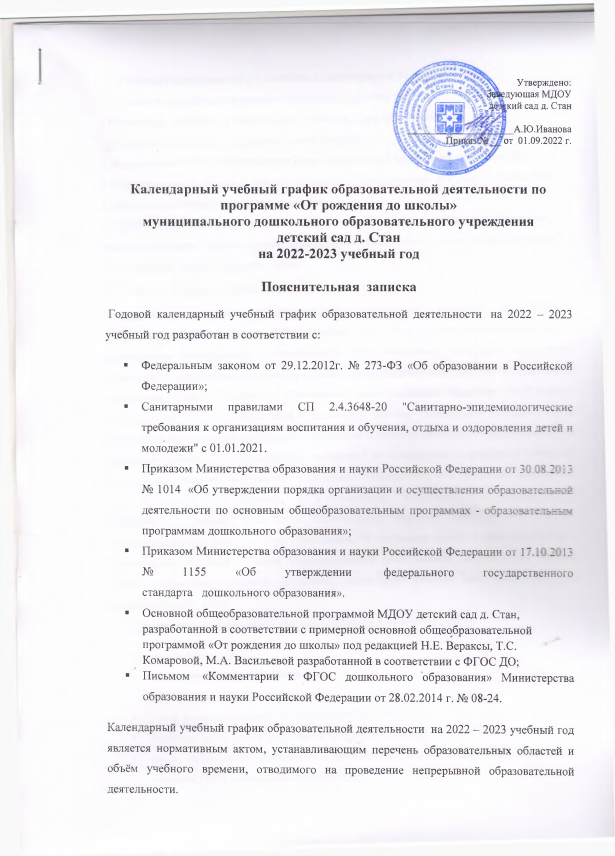 